от 8 апреля 2020 года										№ 324Об утверждении муниципальной программы «Развитие агропромышленного комплекса городского округа город Шахунья Нижегородской области»В связи с изменением сроков реализации, объемов и направлений  финансирования муниципальной  программы «Развитие  агропромышленного комплекса городского округа город Шахунья Нижегородской области», утвержденной постановлением администрации городского округа город Шахунья Нижегородской области от 25 марта  2019 года № 306, администрация городского округа город Шахунья Нижегородской области  п о с т а н о в л я е т:1. Утвердить муниципальную программу «Развитие агропромышленного комплекса городского округа город Шахунья Нижегородской области» в новой редакции.2. Настоящее постановление вступает в силу со дня подписания.3. Начальнику общего отдела администрации городского округа город Шахунья  Нижегородской области обеспечить размещение настоящего постановления на официальном сайте администрации городского округа город Шахунья Нижегородской области.4. Со дня вступления в силу настоящего постановления признать утратившими силу постановления администрации городского округа  город Шахунья Нижегородской области:- от 25 марта 2019 года № 306 «Об утверждении муниципальной программы  «Развитие агропромышленного комплекса городского округа город Шахунья Нижегородской области»;- от 17 июня 2019 года № 645 «О внесении изменений  в постановление администрации городского округа город Шахунья Нижегородской области от 25 марта  2019 года № 306 «Об утверждении муниципальной программы «Развитие агропромышленного комплекса городского округа город Шахунья Нижегородской области»;- от 6 декабря 2019 года № 1462 «О внесении изменений  в постановление администрации городского округа город Шахунья Нижегородской области от 25 марта  2019 года № 306 «Об утверждении муниципальной программы «Развитие агропромышленного комплекса  городского округа город Шахунья Нижегородской области».5. Контроль за исполнением настоящего постановления возложить на  начальника управления сельского хозяйства администрации городского округа город Шахунья Нижегородской области С.И. Соколова.Глава местного самоуправлениягородского округа город Шахунья						          Р.В.КошелевУТВЕРЖДЕНА постановлением администрации  городского округа г. Шахуньяот 08.04.2020 г. № 324Муниципальная программа «Развитие агропромышленного комплекса
 городского округа город Шахунья  Нижегородской области». (далее – Муниципальная программа, программа)1. Паспорт Муниципальной программы2. Текстовая часть Муниципальной программы2.1. Характеристика текущего состоянияЗа 2016 год всеми сельскохозяйственными товаропроизводителями городского округа г. Шахунья  произведено сельскохозяйственной продукции (в действующих ценах) на сумму 612,5 млн. рублей.  Индекс физического объёма продукции сельского хозяйства составил 95,4%.Сельскохозяйственными организациями от реализации продукции, товаров работ и услуг в 2016 году получена выручка в сумме 150,6 млн. рублей, что на 16,7 млн. рублей больше уровня 2015 года. Уровень рентабельности от всей производственно-финансовой деятельности составил 17,3%, что на 4 пункта выше уровня предыдущего года.Положительный финансовый результат отмечается в 7 сельскохозяйственных организациях, или в 87,5% от их общего количества (в 2015 году – 60%).Заработная плата в сельскохозяйственном производстве за 2016 год составила в среднем 16962 рубля или 124% к уровню предшествующего 2015 года (в 2015 году – 13639 рублей). Государственная поддержка организаций агропромышленного комплекса осуществляется посредством предоставления субсидий из областного, федерального и местного муниципального бюджетов.Всего на развитие АПК в 2016 году выделено 19,7 млн. рублей, в том числе из областного бюджета 9,6 млн. рублей, из федерального бюджета 9,2 млн. рублей, из местного  бюджета – 0,93 млн. рублей. Для повышения финансовой устойчивости сельскохозяйственных товаропроизводителей  действует система льготного кредитования.Объем инвестиций в основной капитал по сельхозпредприятиям составил 76,2 млн. рублей, что составляет 120% к уровню предыдущего года. Основными проблемами развития агропромышленного комплекса городского округа г. Шахунья являются:недостаточный уровень доходов сельскохозяйственных товаропроизводителей для осуществления технической и технологической модернизации производства;медленные темпы социального развития сельских территорий, определяющие ухудшение социально – демографической ситуации, отток трудоспособного населения, особенно молодежи.Динамика развития агропромышленного комплекса городского округа г. Шахунья  будет формироваться под воздействием различных факторов. С одной стороны, скажутся меры, которые были приняты в последние годы по повышению устойчивости агропромышленного производства, с другой стороны, возможно, сохранится сложная макроэкономическая обстановка в связи с последствиями кризиса, что усиливает вероятность рисков для устойчивого и динамичного развития АПК городского округа.В прогнозный период намечаются следующие значимые тенденции:увеличение инвестиций на повышение плодородия почв и развитие мелиорации земель сельскохозяйственного назначения, стимулирование улучшения использования земельных угодий;создание условий для наращивания производства сельскохозяйственной продукции  и продукции ее переработки;ускорение обновления технической базы агропромышленного производства;экологизация и биологизация агропромышленного производства на основе применения новых технологий в растениеводстве, животноводстве, пищевой и перерабатывающей промышленности в целях сохранения природного потенциала и повышения безопасности пищевых продуктов; Прогноз реализации муниципальной программы основывается на достижении значений ее основных показателей (индикаторов), а так же частных индикаторов реализации, входящих в нее Подпрограмм.В части основных показателей муниципальной программы к 2022 году прогнозируется:индекс производства продукции сельского хозяйства в хозяйствах всех категорий 107,8  % к 2017 году;объем инвестиций в основной капитал сельского хозяйства (нарастающим итогом) 330,9 млн. рублей.размер среднемесячной номинальной заработной платы в сельском хозяйстве 21567удельный вес прибыльных крупных и средних сельскохозяйственных организаций не менее  85,7%.;валовая продукция сельского хозяйства во всех категориях хозяйств 771,1  млн. рублей. объем ввода (приобретения) жилья в сельской местности в рамках федеральной целевой программы «Устойчивое развитие сельских территорий», всего с 2017 по 2022 гг. 543 кв. м.;отсутствие вспышек особо опасных болезней животных , против которых предусмотрено проведение профилактических прививок и лечебно – профилактических обработок животных;отсутствие вспышек заразных болезней животных против которых предусмотрено проведение профилактических прививок и лечебно-профилактических обработок; отношение количества ликвидированных очагов инфекции к количеству возникших – 100%.2.2. Цели и  задачи Муниципальной программы.Целями Муниципальной программы являются:обеспечение продовольственной безопасности в параметрах, заданных доктриной продовольственной безопасности Российской Федерации;создание условий для устойчивого развития сельских территорий;обеспечение эпизоотического благополучия в городском округе город Шахунья и  Нижегородской области;обеспечение создания условий для реализации государственной программы.Задачи Муниципальной программы:обеспечение населения высококачественными продуктами питания;создание условий для повышения конкурентоспособности сельскохозяйственной продукции на основе инновационного развития агропромышленного комплекса городского округа г. Шахунья в рамках вступления России во Всемирную торговую организацию;создание комфортных условий жизнедеятельности в сельской местности;защита населения от болезней, общих для человека и животных;защита животных от инфекционных и инвазионных болезней.2.3. Сроки и этапы реализации Муниципальной программыРеализация Муниципальной программы предусмотрена в период с 2017 по 2022 годы. Программа реализуется в один этап.2.4. Перечень основных мероприятий Муниципальной программыОсновные мероприятия Муниципальной программы предусматривают комплекс взаимосвязанных мер, направленных на достижение целей Муниципальной программы, а так же решение наиболее важных текущих и перспективных задач, обеспечивающих социально – экономическое развитие агропромышленного комплекса на основе его модернизации и перехода к инновационной модели функционирования, комплексное развитие сельских территорий и эпизоотическое благополучие городского округа г. Шахунья. Подпрограмма «Развитие сельского хозяйства и перерабатывающей промышленности городского округа г. Шахунья» включает в себя два блока основных мероприятий, направленных на реализацию целей Муниципальной программы.Цель 1. «Обеспечение населения городского округа г. Шахунья высококачественными продуктами питания» предусматривает реализацию следующих основных мероприятий:развитие производства продукции растениеводства;развитие производства продукции животноводства;возмещение части затрат организаций агропромышленного комплекса на уплату процентов за пользование кредитными ресурсами;предоставление средств на поддержку начинающих фермеров и развитие семейных животноводческих ферм на базе крестьянских (фермерских) хозяйств;поддержка экономически значимых программ развития производства сельскохозяйственной продукции;развитие мелиорации сельскохозяйственных угодий (агрохимическое и эколого – токсикологическое обследование сельскохозяйственных угодий, ремонт мелиоративных систем);реализация мероприятий по борьбе со злостным сорняком борщевиком Сосновского.Цель 2. Создание условий для повышения конкурентоспособности сельскохозяйственной продукции на основе инновационного развития агропромышленного комплекса городского округа г. Шахунья предусматривает реализацию следующих основных мероприятий: управление рисками в сельскохозяйственном производстве;финансовое оздоровление сельскохозяйственных товаропроизводителей;приобретение и переоформление прав собственности на земельные участки из земель сельскохозяйственного назначения;повышение заинтересованности в распространении передового опыта в агропромышленном комплексе и улучшении результатов деятельности по производству, переработке и хранению сельскохозяйственной продукции, оказанию услуг и выполнению работ для сельскохозяйственных организаций (проведение конкурсов, слетов, выставок   и других мероприятий);обновление парка сельскохозяйственной техники;реализация мер государственной поддержки кадрового потенциала агропромышленного комплекса;Подпрограмма «Комплексное развитие сельских территорий» направлена на создание комфортных условий жизнедеятельности в сельской местности и предусматривает реализацию двух основных мероприятий:улучшение жилищных условий граждан, проживающих в сельской местности, в том числе строительство жилья по договорам социального найма, с использованием бюджетных средств;строительство, реконструкция и модернизация на сельских территориях и сельских агломерациях объектов социальной и инженерной инфраструктуры;благоустройство сельских территорий.Подпрограмма «Эпизоотическое благополучие» включает в себя два блока основных мероприятий, направленных на реализацию целей подпрограммы.Цель 1. «Защита населения от болезней, общих для человека и животных» предусматривает реализацию основного мероприятия – осуществление мероприятий по предупреждению особо опасных болезней животных и управлению природно – очаговыми заболеваниями.Цель 2. «Защита животных от  инфекционных и инвазионных болезней» предусматривает реализацию мероприятий по снижению инфекционных болезней животных и снижению их инвазионной заболеваемости.Подпрограмма «Обеспечение реализации» направлена на обеспечение эффективности деятельности в сфере развития агропромышленного комплекса и предусматривает реализацию двух основных мероприятий:обеспечение выполнения целей, задач и показателей Муниципальной программы;оказание услуг в рамках реализации Муниципальной программы.Информация об основных мероприятиях Муниципальной программы отражена в таблице 1.Таблица 1Перечень основных мероприятий Муниципальной программыТаблица 2. Сведения об индикаторах и непосредственных результатах Муниципальной программы2.5. Обоснование объема финансовых ресурсов Муниципальной программыИнформация по ресурсному обеспечению Муниципальной программы за счет средств местного бюджета (с расшифровкой по главным распорядителям средств областного бюджета, основным мероприятиям подпрограмм, а также по годам реализации муниципальной программы) отражается по форме согласно таблицам 3 - 4.Таблица 3. Ресурсное обеспечение реализации Муниципальной программы за счет средств местного бюджетаТаблица 4. Прогнозная оценка расходов на реализацию Муниципальной программы за счет всех источников<*> расходы областного бюджета указываются в соответствии с ресурсным обеспечением реализации муниципальной программы Нижегородской области за счет средств областного бюджета <**> местные бюджеты указываются в соответствии с ресурсным обеспечением реализации муниципальной программы Нижегородской области за счет средств местных бюджетов (таблица 3).<***> юридические лица - государственные унитарные предприятия Нижегородской области, акционерные общества с участием Нижегородской области, общественные, научные и иные организации.<****> прямые расходы федерального бюджета. Допускается указание оценочных и/или прогнозных значений.2.6. Анализ рисков реализации  Муниципальной программыК возможным внешним факторам риска реализации Муниципальной программы относятся отсутствие финансирования (неполное финансирование) из различных источников, предусмотренных Муниципальной программой;неблагоприятные погодные условия, пожар, град и другие обстоятельства непреодолимой силы, которые могут вызвать гибель посевов, животных, запасов товарных и материальных ценностей, порчу и выведение из строя основных и оборотных фондов. Механизмом снижения негативного влияния данного фактора должно стать страхование посевов, животных, основных и оборотных фондов.К основным внутренним факторам риска можно отнести:недостаток квалифицированных руководящих кадров  и специалистов в сельскохозяйственных организациях, что снижает уровень качества принятия управленческих решений по реализации Муниципальной программы;нестабильная ситуация с ценами на рынке сельскохозяйственной продукции и непредсказуемый рост цен на энерго- и материально-технические ресурсы, используемые в АПК.Для уменьшения риска, связанного с этими факторами, используются механизмы согласования различных проектов, претендующих на получение государственной поддержки, заключение соглашения о сотрудничестве между министерством сельского хозяйства и продовольственных ресурсов Нижегородской области и администрацией городского округа г. Шахунья, а так же соглашения между администрацией городского округа г. Шахунья и сельхозтоваропроизводителями.	Сельскохозяйственным предприятиям рекомендуется на основе Муниципальной программы разработать и утвердить программы развития предприятия на период 2017 – 2022 гг. 3. Подпрограммы Муниципальной программыПодпрограмма 1  «Развитие сельского хозяйства  и перерабатывающей промышленности городского округа г. Шахунья Нижегородской области". 1. Паспорт Подпрограммы 12. Текстовая часть Подпрограммы 12.1. Характеристика текущего состояния сферы реализации Подпрограммы 1, основные проблемы и прогноз ее развитияАгропромышленный комплекс является одной из ведущих отраслей экономики городского округа г. Шахунья. Данная Подпрограмма определяет цели, задачи и направления развития сельского хозяйства, пищевой и перерабатывающей промышленности городского округа г. Шахунья до 2022 года, финансовое обеспечение и механизмы реализации предусмотренных мероприятий, а так же показатели их результативности. За 2016 год во всех категориях хозяйств городского округа г. Шахунья произведено сельскохозяйственной продукции (в сопоставимой оценке) на сумму 612,5 млн. рублей. Индекс физического объема продукции сельского хозяйства составил 95,4%, в том числе продукции растениеводства 97,8%, продукции животноводства – 92,7%. Предприятиями перерабатывающей промышленности в 2016 году отгружено продукции на сумму 2 млрд. рублей. Индекс физического объема производства продукции пищевой и перерабатывающей промышленности составил 102%.Сельскохозяйственными организациями  от реализации продукции, товаров, работ и услуг в 2016 году получена выручка в сумме 150,6 млн. рублей, что на 16,7 млн. рублей больше уровня 2015 года.  Уровень рентабельности от всей производственно-финансовой деятельности в 2016 году составил 17,3%, что на 4 процентных пункта выше уровня 2015 года.Заработная плата работников сельского хозяйства в 2016 году составила в среднем 16962 рубля или 124% к 2015 году. Государственная поддержка организаций агропромышленного комплекса  осуществляется посредством предоставления субсидий из федерального, областного и местного бюджетов.Всего на развитие АПК городского округа г. Шахунья в 2016 году выделено 19,7 млн. рублей, в том числе из федерального бюджета – 9,2 млн. рублей, из областного бюджета – 9,6 млн. рублей, из местного бюджета – 0,93 млн. рублей.Для повышения финансовой устойчивости сельскохозяйственных товаропроизводителей в области действует система льготного кредитования. Цели, задачи и мероприятия Подпрограммы, в первую очередь, направлены на решение проблем, накопившихся в агропромышленном комплексе, среди которых следует выделить проблемы, как федерального, так и регионального уровня:технико-технологическое отставание сельского хозяйства России от развитых стран мира из-за недостаточного уровня доходности сельскохозяйственных товаропроизводителей для осуществления модернизации и перехода к инновационному развитию, стагнация машиностроения для сельского хозяйства и перерабатывающей промышленности, что предопределило доминирование на рынке импортных машин и оборудования;ограниченный доступ сельскохозяйственных товаропроизводителей к рынку в условиях несовершенства его инфраструктуры, возрастающей монополизации торговых сетей, слабого развития кооперации в сфере производства и реализации сельскохозяйственной продукции;медленные темпы социального развития сельских территорий, сокращение занятости сельских жителей при слабом развитии альтернативных видов деятельности, отток из аграрного производства квалифицированных специалистов и молодежи, недостаточное ресурсное обеспечение на всех уровнях финансирования, низкая общественная оценка сельскохозяйственного труда.В прогнозный период намечаются следующие тенденции:создание условий для наращивания производства сельскохозяйственной продукции и ее переработки;ускорение обновления технической базы агропромышленного производства;увеличение инвестиций на повышение плодородия почв и развитие мелиорации земель сельскохозяйственного назначения, стимулирование улучшения использования земельных угодий;экологизация и биологизация агропромышленного производства на основе применения новых технологий в растениеводстве, животноводстве и перерабатывающей промышленности в целях сохранения природного потенциала и повышения безопасности пищевых продуктов.Прогноз реализации Подпрограммы 1 основывается на достижении значений ее основных показателей (индикаторов).В частности, основных показателей Подпрограммы 1 прогнозируются:индекс производства продукции сельского хозяйства в хозяйствах всех категорий 107,8 % .объем инвестиций в основной капитал сельского хозяйства (нарастающим итогом) 330,9   млн. рублей;размер среднемесячной номинальной заработной платы в сельском хозяйстве 21567 рублей, что  превысит уровень 2016 года в 1,3  раза;валовая продукция сельского хозяйства во всех категориях хозяйств  771,1  млн. рублей.В растениеводстве предстоит освоить интенсивные технологии, базирующиеся на новом поколении тракторов и сельскохозяйственных машин, увеличить объемы внесения минеральных удобрений, осуществить переход на посев семян перспективных, высокоурожайных сортов и гибридов. В животноводстве решение задач ускоренного наращивания производства молока и мяса скота и птицы позволит повысить уровень потребления населением этих продуктов. Среднегодовой темп роста продукции сельского хозяйства в период 2017 – 2022 гг. должен составить  101,2   процента, производства пищевых продуктов 102  процента.2.2. Цели и задачи Подпрограммы 1Целями Подпрограммы "Развитие сельского хозяйства и перерабатывающей промышленности" являются: - обеспечение населения высококачественными продуктами питания;создание условий для повышения конкурентоспособности сельскохозяйственной продукции на основе инновационного развития агропромышленного комплекса городского округа г. Шахунья. Достижение обозначенных целей Подпрограммы планируется за счет решения следующих задач:стимулирование роста объемов производства сельскохозяйственной продукции;создание условий для повышения эффективности  производства основных видов пищевых продуктов;развитие малых форм хозяйствования и кооперации;укрепление финансово-экономического состояния сельскохозяйственных товаропроизводителей;стимулирование инновационной деятельности и инновационного развития агропромышленного комплекса;поддержка развития производственной инфраструктуры, технического и технологического потенциала агропромышленного комплекса;формирование кадрового потенциала агропромышленного комплекса городского округа город Шахунья.2.3. Сроки и этапы реализации Подпрограммы 1Реализация Подпрограммы 1 предусмотрена в период с 2017 по 2022 годы. Подпрограмма 1 реализуется в один этап.2.4. Перечень основных мероприятий Подпрограммы 1Подпрограммой «Развитие сельского хозяйства и перерабатывающей промышленности » предусматривается комплекс взаимосвязанных мер, направленных на достижение целей Муниципальной программы, а также на решение наиболее важных текущих и перспективных задач, обеспечивающих  развитие агропромышленного комплекса городского округа г. Шахунья на основе его модернизации и перехода к инновационной модели функционирования.Информация об основных мероприятиях Подпрограммы 1 отражена в таблице 1 текстовой части Муниципальной программы.Характеристика основных мероприятий Подпрограммы 1Развитие производства продукции растениеводства.Основной задачей в области развития растениеводства, как важнейшей отрасли сельскохозяйственного производства, является рост производства продукции в объемах, достаточных для удовлетворения растущих потребностей населения Нижегородской области, обеспечения животноводства полноценными кормами. Для этого предусматривается:сохранение посевных площадей сельскохозяйственных культур;внедрение в производство передовых технологий и комплексной механизации возделывания сельскохозяйственных культур;внедрение новых высокопродуктивных сортов, адаптированных к местным условиям;увеличение объемов использования семян высших репродукцийрост урожайности сельскохозяйственных культур за счет тщательного соблюдения технологии их возделывания;снижение потерь урожая путем обновления сушильно-сортировального хозяйства и модернизации машинотракторного парка. Основными направлениями развития растениеводства являются производство продовольственного и фуражного зерна, картофеля и овощей, кормопроизводство, а так же сохранение и восстановление плодородия почв.Развитие зернового производства. Применение ресурсосберегающих технологий к 2022 году позволит снизить затраты на 5%, а себестоимость на 10% и получить к 2022 году 7403,5 тонн зерна, в том числе продовольственного 2 тыс. тонн.Семеноводство.В области семеноводства будет продолжена работа по снижению доли семян зерновых культур массовых репродукций до 20% и увеличению объемов использования семенного материала высших репродукций к 2022 году до 1200 тонн. Для этого будет проводиться работа по обновлению сушильно-сортировального хозяйства сельхозпредприятий, а так же будет стимулироваться приобретение для посева семян высших репродукций. В перспективе к  2022 году планируется переход на устойчивую схему сортообновления с циклом от 7 до 10 лет.Для достижения поставленных задач предусматривается использовать собственные средства предприятий, а так же субсидии из средств областного и федерального  бюджетов по следующим направлениям:- поддержка элитного семеноводства;- несвязанная поддержка в области растениеводства на гектар посевных площадей сельскохозяйственных культур под урожай текущего года- субсидии на реализацию мероприятий в области  мелиорации земель сельскохозяйственного назначения. Развитие производства продукции животноводства.Главной задачей данного направления Подпрограммы является обеспечение населения продуктами питания высокого качества, что позволит решить важнейшую социально-экономическую задачу по сохранению и улучшению здоровья населения.Рост производства животноводческой продукции будет основываться на интенсификации производства, повышении продуктивности животных, что позволит значительно снизить себестоимость производства единицы продукции.Предполагается повышение уровня воспроизводства стада за счет высококачественного кормления, отвечающего физиологической потребности животных, и широкого применения биотехнологических методов.Интенсивный путь развития животноводства позволит стабилизировать поголовье скота. Надой от одной коровы составит к 2022 году в среднем . молока в год.Выход телят планируется довести к 2022 году до 87 голов на 100 коров.Будут внедряться современные технологии искусственного осеменения, обеспечивающие высокие результаты оплодотворения, применены современные методы профилактики и лечения животных.В молочном скотоводстве продолжится процесс совершенствования племенных и продуктивных качеств скота, особенно повышения жирности и белковости молока, путем использования лучших отечественных и мировых племенных ресурсов.В скотоводстве будет внедряться  технология беспривязного содержания коров с доением на автоматизированных установках, дозированное кормление животных в соответствии с уровнем продуктивности. В АО «Хмелевицы»  в 2016 годов введен в эксплуатацию молочный комплекс на 600 голов маточного поголовья КРС  с привязным содержанием. Сметная стоимость проекта 62 млн. рублей. В 2017 – 2019 годах в СПК «Новый путь» будет произведено строительство трех коровников на 500 голов (с привязным содержанием) сметной стоимостью 100 млн. рублей. В  2019 – 2020 гг. в АО «Хмелевицы» планируется построить животноводческий комплекс на 500 голов КРС.Для улучшения работы по воспроизводству стада с целью получения качественного ремонтного молодняка планируется реконструкция телятника в СПК «Родина». Для достижения поставленных задач планируется использовать собственные средства предприятий, льготные кредитные ресурсы и субсидии на поддержку животноводства из федерального, областного и местного бюджетов, выделяемые для сельхозтоваропроизводителей всех форм собственности, в соответствии с действующим законодательством. Возмещение части затрат организаций агропромышленного комплекса на уплату процентов за пользование кредитными ресурсами.Одним из основных мероприятий обеспечения финансовой устойчивости сельхозтоваропроизводителей и организаций АПК является возмещение части затрат на уплату процентов за пользование краткосрочными и долгосрочными кредитами, привлекаемыми по всем направлениям сельскохозяйственного производства. Субсидирование процентной ставки сельхозпроизводителям и организациям агропромышленного комплекса будет осуществляться по двум направлениям:1. На оплату процентных ставок из средств областного бюджета в соответствии с постановлением Правительства Нижегородской области.В рамках осуществления данного мероприятия предусматривается обеспечение доступа к краткосрочным и долгосрочным заемным средствам российских кредитных организаций, на цели, определяемые нормативными правовыми актами Правительства Нижегородской области.2. На оплату процентных ставок из средств федерального бюджета при условии софинансирования из областного бюджета в соответствии с постановлениями Правительства Российской Федерации, приказами министерства сельского хозяйства Российской Федерации и постановлениями Правительства Нижегородской области. В целях обеспечения роста производства и объема реализации сельскохозяйственной продукции, производимой малыми формами хозяйствования на селе, предусматривается обеспечить доступ малых форм хозяйствования к краткосрочным и инвестиционным заемным средствам в СКПК «Шахунский».Порядок предоставления средств государственной поддержки в виде субсидий, перечень направлений кредитования, перечень получателей по определенным видам субсидируемых кредитов определяются  Правительством Российской Федерации.Предоставление средств на поддержку начинающих фермеров и развитие семейных животноводческих ферм на базе крестьянских (фермерских) хозяйств.По данным Всероссийской сельскохозяйственной переписи 2016 года  в городском округе г. Шахунья по состоянию на 01 июля  2016 года  зарегистрировано 39 крестьянских (фермерских) хозяйств и более 6000 личных подсобных хозяйств граждан. Для координации деятельности и повышения эффективности работы малых форм хозяйствования в районе в 2007 году был создан кредитный кооператив.На крестьянские (фермерские) хозяйства распространяются все виды государственной поддержки. Одной из проблем, сдерживающих развитие крестьянских (фермерских) хозяйств на селе, является их низкая доходность. В цепочке «производство  - переработка – реализация» производство сельскохозяйственной продукции, будучи ключевым звеном, занимает по доходности подчиненное место, и его доля в розничной цене конечного продукта необоснованно мала.Начинающие крестьянские (фермерские) хозяйства и индивидуальные предприниматели, занимающиеся сельскохозяйственным производством, сталкиваются с целым рядом серьезных проблем, в том числе, связанных с недостатком первоначального капитала. В последние годы создание нового фермерского хозяйства требует значительных денежных затрат на проектирование хозяйственных построек, их подключение к инженерным сетям, выплату первоначального взноса по лизинговым платежам и другое. С целью  благоприятных условий для развития данной категории сельскохозяйственных товаропроизводителей предусматривается участие их в конкурсе на получение грантов на создание и развитие крестьянских (фермерских) хозяйств, а так же грантов на развитие семейных животноводческих ферм.За период реализации Программы планируется включить в программу начинающих фермеров 2 КФХ и организовать 1семейную ферму.Управление рисками в сельскохозяйственном производстве.Реализация мероприятия направлена на снижение рисков потери доходов при производстве сельскохозяйственной продукции.Сельскохозяйственным товаропроизводителям предоставляются субсидии на возмещение части затрат на уплату страховой премии по договорам сельскохозяйственного страхования:1. В области растениеводства на случай утраты (гибели) урожая сельскохозяйственных культур в результате следующих событий:воздействие опасных для производства сельскохозяйственной продукции природных явлений (атмосферная, почвенная засуха, суховей, заморозки, вымерзание, выпревание, градобитие, пыльная буря, ледяная корка, половодье, переувлажнение почвы, сильный ветер, ураганный ветер, землетрясение, природный пожар;проникновение и (или) распространение вредных организмов, если такие события носят эпифитотический характер.2. В области животноводства на случай утраты (гибели) сельскохозяйственных животных в результате воздействия следующих событий:заразные болезни животных, включенные в перечень, утвержденный Министерством сельского хозяйства Российской Федерации, массовые отравления, стихийные бедствия;нарушение электро-, тепло-, водоснабжения в результате стихийных бедствий, если условия содержания сельскохозяйственных животных предусматривают обязательное использование электрической, тепловой энергии, воды.Финансовое оздоровление сельскохозяйственных товаропроизводителей.В рамках осуществления данного мероприятия предусматривается предоставление средств областного бюджета на погашение реструктурировааных в соответствии с Федеральным законом  от 9 июля 2002 года №83 ФЗ «О финансовом оздоровлении сельскохозяйственных товаропроизводителей» долгов сельскохозяйственных предприятий перед бюджетами всех уровней и государственными внебюджетными фондами. За весь период реализации данного мероприятия  6 сельскохозяйственных предприятий городского округа (ОАО «Хмелевицы», СПК «Родина», СПК «Русь», СПК «Земледелец», СПК «Черновский», ООО «Январи») приняли участие в данной программе. Им из областного бюджета предоставлялись средства в размере сумм, подлежащих погашению в соответствующем  году, согласно графикам, при выполнении следующих условий:- уплата текущих налоговых платежей в бюджеты всех уровней и внебюджетные фонды, кроме страховых, на обязательное пенсионное страхование;- уплата процентов за пользование бюджетными средствами по отсроченной и рассроченной задолженности.Приобретение и переоформление прав на земельные участки из земель сельскохозяйственного назначения.Переход большинства сельскохозяйственных организаций на индустриальное производство в отрасли животноводства требует высокоразвитой кормовой базы. Расширяются площади многолетних трав, силосных и зернобобовых культур, увеличится зерновой клин и площади посадки картофеля. Всего за годы реализации Муниципальной программы  будет введено в оборот 263 гектара залежных земель. В соответствии с требованиями Федерального закона от 24 июля 2002 года  
№ 101–ФЗ «Об обороте земель сельскохозяйственного назначения» в городском округе 
г. Шахунья продолжится работа по стабилизации земельных отношений и переоформлению прав на земли сельскохозяйственного назначения. Повышение материальной заинтересованности в распространении передового опыта в агропромышленном комплексе и улучшении результатов деятельности по производству, переработке и хранению сельскохозяйственной продукции, оказанию услуг и выполнению работ для сельскохозяйственных организаций.С целью повышения материальной заинтересованности хозяйствующих субъектов и работников агропромышленного комплекса городского округа г. Шахунья в улучшении результатов деятельности по производству, переработке и хранению сельскохозяйственной продукции, оказанию услуг и выполнению работ для сельскохозяйственных организаций предусматривается за счет средств местного бюджета:ежегодное поощрение  передовых сельскохозяйственных предприятий, работников агропромышленного комплекса, в том числе специалистов, субъектов малого сельскохозяйственного бизнеса, достигших наилучших показателей по результатам работы за 9 месяцев и ожидаемым результатам по итогам текущего года, приуроченное к празднованию Дня работников сельского хозяйства и перерабатывающей промышленности;проведение конкурсов, слетов, выставок и других мероприятий по распространению передового опыта в агропромышленном комплексе городского округа г. Шахунья (конкурсы операторов по воспроизводству стада крупного рогатого скота и операторов машинного доения коров,  конкурс пахарей, смотр-конкурс подготовки животноводческих помещений к зимне-стойловому периоду, совещания с руководителями и специалистами сельскохозяйственных предприятий).Обновление парка сельскохозяйственной техники.Основной целью технического переоснащения сельскохозяйственного производства городского округа г. Шахунья является существенное повышение эффективности работы сельскохозяйственных товаропроизводителей путем внедрения ресурсосберегающих технологий с применением современной высокопроизводительной сельскохозяйственной техники.Данная деятельность будет реализовываться по следующим направлениям:последовательное внедрение в сельскохозяйственное производство ресурсосберегающих технологий с применением высокопроизводительной сельскохозяйственной техники;поддержание имеющегося машинотракторного парка сельскохозяйственных товаропроизводителей в технически исправном состоянии;привлечение кредитных средств банков, лизинговых компаний для увеличения поставок сельскохозяйственной техники.При приобретении зерноуборочных и самоходных кормоуборочных комбайнов планируется использование субсидий из областного бюджета в сумме 250 – 500 тыс. рублей за 1 приобретенный трактор или самоходный  комбайн при условии предоставления производителем или поставщиком скидки  в размере не менее этой же суммы.    Организациям, осуществляющим культуртехнические мероприятия при приобретении трактора с мощностью двигателя от 150 лошадиных сил  и более и (или) зерноуборочного комбайна и (или) самоходного кормоуборочного комбайна возмещается 50% стоимости техники, но не более 5000 тыс. рублей за каждую единицу техники (для организаций осуществляющих производство коровьего молока и 30% стоимости техники, но не более 3000 тыс. рублей за каждую единицу техники – для организаций, осуществляющих иные виды производственной деятельности при условии увеличения посевной площади сельскохозяйственных культур в году проведения культуртехнических мероприятий в размере не менее 300 гектаров и не снижения посевных площадей сельскохозяйственных культур в течение 5 последующих лет.Реализация мер государственной поддержки кадрового потенциала агропромышленного комплекса.Учитывая актуальность кадровой проблемы на селе, и в целях привлечения и закрепления молодых специалистов на территории городского округа г. Шахунья реализуются мероприятия, предусмотренные  Законом Нижегородской обрасти от 1 ноября 2008 года № 149-З «О мерах государственной поддержки кадрового потенциала агропромышленного комплекса Нижегородской области» и Закон Нижегородской области  от 26 декабря 2018 года № 158-З «О мерах по развитию кадрового потенциала сельскохозяйственного производства Нижегородской области». В результате оказанных мер государственной поддержки, в последнее время в сельскохозяйственные предприятия пришли и успешно работают 4 молодых специалистов, 2 руководителя. Планируется, что за период реализации Муниципальной программы сельскохозяйственное производство пополнится 12 молодыми специалистами. Заработная плата работников сельскохозяйственных предприятий возрастет к уровню 2016 года в 1,3 раз и составит в 2022 году 21567 рублей.Развитие пищевой и перерабатывающей промышленности.Перерабатывающая промышленность городского округа г. Шахунья представляет собой одну из стратегических отраслей, призванных обеспечить население продуктами питания.Она замыкает производственно-технологическую связь на пути от производителя сельскохозяйственного сырья до потребителя продуктов питания. Ярким представителем отрасли в городском округе является ОАО «Молоко», специализирующееся на производстве цельномолочной продукции, масла животного, сыров и сухого молока.  Дальнейшее развитие отрасли направлено на создание условий для повышения конкурентоспособности в обеспечении населения качественными продуктами необходимого объема и ассортимента.Для этого предусмотрено решение следующих задач:обновление производственных мощностей перерабатывающей промышленности за счет строительства новых, реконструкции и модернизации существующих производств. За период реализации Муниципальной программы в ОАО «Молоко» планируется реконструкция котельного цеха (2017 год), реконструкция аппаратного цеха (2018 год), реконструкция цеха основного производства (2019 год), обновление автопарк (2016, 2020, 2021 гг.);увеличение объемов производства и расширение ассортимента высококачественных пищевых продуктов, в том числе продукции функционального и профилактического назначения.Путем предоставления субсидий из средств федерального и областного бюджетов на возмещение части затрат на уплату процентов по кредитам, полученных в российских кредитных организациях, будут поддерживаться основные направления деятельности:стимулирование строительства, реконструкции и модернизации объектов перерабатывающей промышленности, стимулирование установления долгосрочных взаимовыгодных связей между сельскохозяйственными товаропроизводителями и перерабатывающими организациями в сфере закупки сельскохозяйственного сырья; стимулирование развития инфраструктуры и логистического обследования агропродовольственного рынка;увеличение объемов производства и расширение ассортимента высококачественных пищевых продуктов, в том числе продукции функционального и профилактического назначения.Динамика развития отраслей перерабатывающей промышленности до 2022 года будет формироваться под воздействием различных факторов, к которым относится определяющий спрос на отдельные виды продовольствия со стороны отдельных социальных групп и рост доходов населения , а так же вхождение России, в том числе Нижегородской области , в мировое экономическое пространство и повышение вероятности рисков, угрожающих устойчивому и динамичному развитию перерабатывающей промышленности со стороны мирового рынка продовольствия.планируется внедрить новые технологии, в том числе био- и нанотехнологии, позволяющие значительно расширить выработку продуктов нового поколения с заданными качественными характеристиками, в том числе продуктов диетического и лечебно-профилактического назначения для различных возрастных групп населения.необходимо внедрять глубокую переработку, вовлечь в хозяйственный оборот вторичные ресурсы, что позволит увеличить выход готовой продукции с единицы перерабатываемого сырья.2.5. Индикаторы достижения цели и непосредственные результаты реализации Подпрограммы 1Для оценки достижения цели и решения задач Подпрограммы 1 предусмотрены следующие индикаторы и показатели непосредственных результатов реализации Подпрограммы.1. Индикаторы:1.1. Индекс производства продукции сельского хозяйства в хозяйствах всех категорий (в сопоставимых ценах).1.2. Объем инвестиций в основной капитал сельского хозяйства.   1.3. Среднемесячная номинальная заработная плата в сельском хозяйстве.1.4. Валовая продукция сельского хозяйства во всех категориях хозяйств.2. Непосредственные результаты:2.1. Производство продукции растениеводства (зерновые и зернобобовые культуры в хозяйствах всех категорий, картофель в сельскохозяйственных предприятиях и КФХ).2.2. Производство продукции животноводства (скот и птица на убой (в живом весе) в хозяйствах всех категорий,  молоко в сельскохозяйственных предприятиях и КФХ)2.3. производство продукции пищевой и перерабатывающей промышленности ( масло животное, сыры и сырные продукты).Количественные значения указанных индикаторов и непосредственных результатов реализации Подпрограммы 1, запланированные по годам, приведены в таблице 2 текстовой части Муниципальной программы.2.6. Меры правового регулирования Подпрограммы 1Принятие дополнительных правовых актов в целях реализации Подпрограммы «Развитие сельского хозяйства и перерабатывающей промышленности» не требуется. 2.7. Обоснование объема финансовых ресурсов Подпрограммы 1Информация по ресурсному обеспечению реализации Подпрограммы «Развитие производства» за счет местного бюджета приведена в таблице 3 текстовой части Муниципальной программы, прогнозная оценка расходов на реализацию подпрограммы за счет всех источников приведена в таблице 4 текстовой части Муниципальной программы.2.8. Анализ рисков реализации Подпрограммы 1К возможным внешним факторам риска реализации Подпрограммы «Развитие сельского хозяйства и перерабатывающей промышленности» относятся:отсутствие финансирования (неполное финансирование) из различных источников, предусмотренных подпрограммой;неблагоприятные погодные условия, пожар, град, наводнение и другие обстоятельства непреодолимой силы, которые могут вызвать гибель посевов, животных, запасов товарных и материальных ценностей, порчу и выведение из строя основных и оборотных фондов. Механизмом снижения негативного влияния данного фактора должно быть страхование посевов, животных, основных и оборотных фондов.К основным внутренним факторам риска можно отнести:недостаток квалифицированных руководящих кадров и специалистов в сельскохозяйственных организациях, что снижает уровень качества принятия управленческих решений по реализации подпрограммы;незавершенность процессов реструктуризации и интеграции многих сельскохозяйственных организаций, что в дальнейшем может повлечь за собой изменение планов деятельности в связи со сменой руководства или собственника;нестабильная ситуация с ценами на рынке сельскохозяйственной продукции и непредсказуемый рост цен на энерго– и материально-технические ресурсы, используемые в агропромышленном комплексе.Подпрограмма «Комплексное развитие сельских территорий городского округа г. Шахунья Нижегородской области» 1. Паспорт подпрограммы 22. Текстовая часть Подпрограммы 22.1. Характеристика текущего состояния сферы реализации Подпрограммы 2, основные проблемы и прогноз ее развитияСферой реализации Подпрограммы «Комплексное развитие сельских территорий» является осуществление мероприятий, направленных на повышение уровня и качества жизни сельского населения в городском округе г. Шахунья.Разработка Подпрограммы 2 обусловлена сложившейся ситуацией, связанной с острой потребностью организаций агропромышленного комплекса городского округа г. Шахунья  Нижегородской области в квалифицированных кадрах. В настоящее время имеется тенденция к уменьшению количества сельских жителей. Молодые специалисты, получившие высшее профессиональное образование в сельскохозяйственных образовательных организациях высшего образования, в большинстве случаев не желают оставаться жить и работать на селе. Основными причинами являются низкий уровень заработной платы в организациях агропромышленного комплекса, неудовлетворительные жилищные условия и достаточно тяжелые условия труда в сельхозпроизводстве. Одной из серьезных причин отказа жить и работать на селе является отсутствие жилья. Низкие доходы семей, взрослые члены которых работают в организациях агропромышленного комплекса, не позволяют получить и оплачивать кредиты. Рыночные цены на жилье в ряде муниципальных образований Нижегородской области не уступают ценам на рынке жилья в областном центре. Закрепление граждан в сельской местности предусматривает наличие развитой транспортной, инженерной и социальной инфраструктур. В настоящее время, благодаря осуществлению мер государственной поддержки сельскохозяйственного производства, в Нижегородской области сложился определенный потенциал сельскохозяйственных товаропроизводителей, активно развивающих производство и готовых оказывать содействие в решении жилищных и социальных вопросов для своих работников. Однако большинству из них самостоятельное решение данных задач не под силу. Решение обозначенной проблемы требует комплексного подхода. Постановлением Правительства от 31 мая 2019 года  № 696 утверждена Государственная программа «Комплексное развитие сельских территорий»  , направленная на решение указанных проблем с оказанием мер государственной поддержки. Помимо обеспеченности жильем социально-экономическое развитие общества зависит от качества жизни населения, на которое, в свою очередь, влияет качество и обеспеченность услугами образования, транспортного и культурного обслуживания.Несмотря на то, что доля муниципальных районов и городских округов Нижегородской области с высоким и средним уровнем развития постепенно возрастает, возможностей местных бюджетов недостаточно, чтобы самостоятельно, полноценно и быстро решить проблемы по развитию сети учреждений социальной сферы, а также по полноценной обеспеченности инженерными коммуникациями.Успешное выполнение данной задачи возможно только при консолидации усилий всех уровней власти.Подпрограмма "Комплексное развитие сельских территорий" помимо реализации мероприятий по улучшению жилищных условий в сельской местности для работников агропромышленного комплекса, включает в себя комплекс мероприятий по строительству и реконструкции объектов социальной и инженерной инфраструктуры и благоустройство сельских территорий. На основании анализа уровня обеспеченности городского округа г. Шахунья  Нижегородской области объектами социальной и инженерной инфраструктуры выявлены следующие проблемы:1) объекты социальной и инженерной инфраструктуры городского округа г. Шахунья имеют высокую степень физического и морального износа;2) уровень обеспеченности жилищного фонда  водопроводом ниже среднеобластного значения;3) объекты социальной и инженерной инфраструктуры не полностью соответствуют современным требованиям  и неравномерно размещены по территории городского округа.Строительство и реконструкция объектов социальной и инженерной инфраструктуры на территории городского округа г. Шахунья будут способствовать  повышению уровня обеспеченности этими объектами и улучшат качество жизни сельского населения.2.2. Цели и задачи Подпрограммы 2Целью Подпрограммы «Комплексное развитие сельских территорий» является: создание комфортных условий жизнедеятельности в сельской местности.Достижение цели Подпрограммы 2 планируется за счет решения следующих задач:Улучшение жилищных условий граждан, проживающих в сельской местности, в том числе строительство жилья по договорам социального найма, с использованием бюджетных средств;Строительство, реконструкция и модернизация на  сельских территориях и в сельских агломерациях объектов социальной и инженерной инфраструктуры;Благоустройство сельских территорий2.3. Сроки и этапы реализации Подпрограммы 2Реализация Подпрограммы «Комплексное развитие сельских территорий» предусмотрена в период с 2017 по 2022 годы. Подпрограмма «Комплексное развитие сельских территорий» реализуется в один этап.2.4. Перечень основных мероприятий Подпрограммы 2Реализация Подпрограммы 2 предусматривается по направлениям (основным мероприятиям), отраженных в таблице 1 текстовой части Муниципальной программы, в рамках Федеральной целевой программы «Комплексное развитие сельских территорий», утвержденной постановлением Правительства Российской Федерации от 15 июля 2013 года № 598 и Федеральной целевой программы «Комплексное развитие сельских территорий», утвержденной постановлением Правительства Российской Федерации от 31 мая 2019 года №696.Характеристика основных мероприятий Подпрограммы 2Улучшение жилищных условий граждан, проживающих в сельской местности, в том числе строительство жилья по договорам социального найма, с использованием бюджетных средств.Предоставление социальных выплат гражданам на строительство или приобретение жилья  (70% за счет  федерального и областного бюджетов и 30% - за счет средств граждан). Доля федерального и областного бюджетов устанавливается с учетом предельного уровня софинансирования: 74% - ФБ и 26% - ОБ. Гражданин, имеющий право на получение социальной выплаты, представляет в Администрацию, при условии постоянного проживания, заявление по утвержденной форме с приложением необходимых документов.Администрация проверяет правильность оформления документов, представленных гражданином, и достоверность указанных в них сведений, формируют списки граждан, изъявивших желание улучшить жилищные условия с использованием социальных выплат, и направляют их в Министерство сельского хозяйства и продовольственных ресурсов Нижегородской области (далее – Минсельхозпрод).Минсельхозпрод формирует комиссию для рассмотрения представленных органами местного самоуправления списков и документов, определяет перечень лиц, подлежащих включению в сводные списки, формирует и утверждает сводные списки и направляет их на финансирование. Строительство жилья, предоставляемого гражданам по договору найма жилого помещения (80% - федеральный и областной бюджет; 20% - доля местного бюджета и работодателя). Субсидия предоставляется на строительство жилья  при условии наличия сводных списков граждан – получателей жилья по договорам найма жилых помещений на соответствующий финансовый год.Право на обеспечение жильем по договорам найма жилого помещения путем получения субсидий имеет:А) гражданин постоянно проживающий на сельской территории при соблюдении им следующих условий:- работа по трудовому договору или осуществление предпринимательской деятельности на сельских территориях (непрерывно в организациях одной сферы деятельности) в течение не менее одного года на дату включения в сводные списки граждан, проживающих на сельских территориях,- получателей жилья по договорам найма жилых помещений;- признание нуждающимся в улучшении жилищных условий или постоянное проживание совместно с родителями и полнородными или неполнородными братьями и сестрами, дедушками (бабушками) при отсутствии в собственности жилого помещения.Б) гражданин, изъявивший желание постоянно проживать на сельских территориях.Очередность предоставления жилья по договору найма жилого помещения определяется в хронологическом порядке по дате подачи заявления о включении в состав участников мероприятия по строительству жилья на сельских территориях, предоставляемого по договору найма жилого помещения.В целях обеспечения гражданина в соответствии с условиями договора найма жилого помещения орган местного самоуправления или орган местного самоуправления совместно с работодателем, заключившим трудовой договор с гражданином, заключают договор подряда на строительство жилого помещения или договор участия в долевом строительстве жилых домов (квартир) на сельских территориях.Жилые помещения, построенные по данной программе, относятся к жилищному фонду коммерческого использования и предоставляются гражданам в возмездное владение и пользование по договору найма жилого помещения. В указанном договоре предусматривается право гражданина по истечении 5 лет работы по трудовому договору с работодателем на приобретение указанного жилого  помещения в свою собственность по цене, не превышающей 10 процентов расчетной стоимости строительства жилья, а по истечении 10 лет – по цене не превышающей 1 процента. Строительство, реконструкция и модернизация на сельских территориях и в сельских агломерациях объектов социальной и инженерной инфраструктуры.Данное направление может включать в себя следующие мероприятия:Создание, реконструкция, модернизация объектов социальной и культурной сферыобъектов социального назначения,  центров культурного развития и развития традиционных промыслов и ремесел;Приобретение транспортных средств и оборудования для обеспечения функционирования существующих или эксплуатации объектов, создаваемых в рамках проектов;Строительство или реконструкция систем водоотведения и канализации, очистных сооружений, локальных водопроводов, водозаборных сооружений;Строительство блочно-модульных котельных и перевод многоквартирных домов на индивидуальное отопление;Строительство, приобретение и монтаж газо-поршневых установок, газораспределительных сетей, строительство сетей электропередачи внутри муниципального образования, строительство уличных сетей освещения населенных пунктов;Приобретение и монтаж оборудования, строительство линий передачи данных, обеспечивающих возможность подключения к сети «Интернет».  Благоустройство сельских территорий.Предоставление государственной поддержки на реализацию проектов по благоустройству сельских территорий, включающих:Создание и обустройство зон отдыха, спортивных и детских игровых площадок, площадок для занятия адаптивной физической культурой и адаптивным спортом для лиц с ограниченными возможностями здоровья;Организацию освещения территории;Организацию пешеходных коммуникаций, в том числе тротуаров, аллей, дорожек, тропинок;Обустройство территории в целях обеспечения беспрепятственного передвижения инвалидов и других маломобильных групп населения;Организация ливневых стоков;Обустройство общественных колодцев и водозаборных колонок;Обустройство площадок накопления твердых коммунальных отходов;Сохранение и восстановление природных ландшафтов и историко-культурных памятников.Размер государственной поддержки , предоставляемой органу местного самоуправления на реализацию проектов по благоустройству сельских территорийМуниципальным заказчиком-координатором Программы является администрация городского округа г. Шахунья. Ежегодно в сроки, установленные Минсельхозпродом, Администрация представляет, по рекомендуемой Минсельхозпродом форме, заявку на реализацию мероприятий настоящей Подпрограммы для включения (отбора) их в Подпрограмму «Комплексное развитие сельских территорий», осуществляемую Минсельхозпродом.Критериями включения мероприятий в названную Подпрограмму, осуществляемую Минсельхозпродом, являются:создание благоприятных условий в сельской местности городского округа г. Шахунья Нижегородской области для реализации инвестиционных проектов в сфере агропромышленного комплекса, путем строительства объектов социальной и инженерной инфраструктуры и благоустройства сельских территорий;объекты социального и инженерного обустройства населенных пунктов увязываются с созданными (создающимися) объектами агропромышленного комплекса, в соответствии с документами территориального планирования;создание дополнительных высокотехнологичных рабочих мест в организациях агропромышленного комплекса в сельской местности, где осуществляется реализация мероприятий Подпрограммы 2;использование современных технологий при создании объектов социальной и инженерной инфраструктуры;комплексность социально-инженерного обустройства населенных пунктов, расположенных в сельской местности, с учетом имеющегося инфраструктурного потенциала и особенностей реализации инвестиционных проектов;наличие мер по стимулированию привлечения внебюджетных средств в целях комплексного развития социально-инженерной инфраструктуры и улучшения жилищных условий в сельской местности.2.5. Индикаторы достижения цели и непосредственные результаты реализации Подпрограммы 2Для оценки достижения цели и решения задач Подпрограммы «Комплексное развитие сельских территорий» предусмотрены следующие индикаторы и показатели непосредственных результатов ее реализации.1. Индикаторы:1.1. Объем ввода (приобретения) жилья в сельской местности в рамках федеральной целевой программы "Комплексное  развитие сельских территорий ", всего, в том числе строительство жилья по договорам социального найма.1.2. Обеспеченность сельского населения питьевой водой.2. Непосредственные результаты:2.1. Количество семей, улучшивших жилищные условия, всего, в том числе по договорам социального найма.2.2. Ввод в эксплуатацию объектов инженерной и социальной инфраструктуры.Количественные значения указанных индикаторов и непосредственных результатов реализации Подпрограммы 2, запланированные по годам, приведены в таблице 2 текстовой части Муниципальной программы. 2.6. Меры правового регулирования Подпрограммы 2Принятие дополнительных правовых актов в целях реализации Подпрограммы «Комплексное развитие сельских территорий» не требуется. 2.7. Обоснование объема финансовых ресурсов Подпрограммы 2Информация по ресурсному обеспечению реализации Подпрограммы «Комплексное развитие сельских территорий» за счет местного бюджета приведена в таблице 3 текстовой части Муниципальной программы, прогнозная оценка расходов на реализацию Подпрограммы за счет всех источников приведена в таблице 4 текстовой части Муниципальной программы.Предоставление средств федерального и областного бюджетов на реализацию мероприятий настоящей Подпрограммы осуществляется в виде субсидий бюджету городского округа г. Шахунья в виде субсидий, на основании соглашений, заключаемых Администрацией городского округа г. Шахунья с Минсельхозпродом.2.8. Анализ рисков реализации Подпрограммы 2В процессе реализации Подпрограммы "Комплексное развитие сельских территорий" могут проявиться внешние факторы (риски), негативно влияющие на ее реализацию:- сокращение бюджетного финансирования, выделенного на выполнение Подпрограммы, что повлечет, исходя из новых бюджетных параметров, пересмотр задач с точки зрения снижения ожидаемых результатов от их решения, запланированных сроков выполнения мероприятий;- рост цен на отдельные виды работ, услуг, предусмотренных в рамках подпрограммных мероприятий, что может повлечь увеличение затрат на их реализацию;- отсутствие организаций агропромышленного комплекса (крестьянских (фермерских) хозяйств), готовых привлекать собственные средства на проведение подпрограммных мероприятий.С целью минимизации влияния указанных факторов на реализацию Подпрограммы  2 запланированы следующие мероприятия:- ежегодная корректировка результатов исполнения подпрограммы и объемов финансирования;- информационное, организационно-методическое и экспертно-аналитическое сопровождение мероприятий подпрограммы, мониторинг общественного мнения, освещение в средствах массовой информации процессов и результатов реализации подпрограммы;- привлечение общественных организаций, профессиональных экспертов для проведения экспертизы принимаемых решений.Подпрограмма «Эпизоотическое благополучие городского округа г. Шахунья Нижегородской области» .1. Паспорт Подпрограммы 32. Текстовая часть Подпрограммы 32.1. Характеристика текущего состояния сферы реализации Подпрограммы 3, основные проблемы и прогноз ее развитияВ соответствии с требованиями  Всемирной организации здоровья животных (далее-ВОЗЖ) государствам необходимо организовать проведение мероприятий по поддержанию статуса свободных от заболеваний животных списка А (бруцеллёз крс, мрс, свиней; туберкулёз крс; лейкоз крс; АЧС и КЧС свиней; хламидиоз крс; грипп птиц). Эта категория болезней, получивших названия конвенционных или особо опасных, согласно современному определению ВОЗЖ означает «заразные (трансмиссибельные) болезни, которые имеют способность к опасному и быстрому распространению безотносительно к государственным границам, сопровождаются серьезными последствиями в области общественной экономики и здравоохранения, имеют важное значение в международной торговле животными и продуктами животноводства».Ежегодно в мире регистрируются заболевания животных, имеющие серьезные последствия для экономики стран.За период с 2007 года по настоящее время африканская чума свиней зарегистрирована на территории 31 субъекта Российской федерации, выявлено 378 неблагополучных пунктов и 92 инфицированных вирусом африканской чумы свиней объекта.На территории Нижегородской области сохраняется сложная эпизоотическая обстановка по природно-очаговым заболеваниям. Ухудшилась эпизоотическая ситуация по бешенству. Случаи бешенства животных в 2013 году зарегистрированы в 15 районах Нижегородской области, что создает высокую опасность возникновения заболевания бешенством населения.Наибольшее количество случаев бешенства у животных отмечено в Павловском, Дальнеконстантиновском, Богородском, Сергачском и Воротынском муниципальных районах Нижегородской области. Такая ситуация складывается в основном из-за лисиц.Програмный подход к решению вопроса обеспечения эпизоотического благополучия был реализован в 2007 году. Постановлением Правительства Нижегородской области от 18 января 2007 года № 14 была утверждена первая областная целевая программа «Эпизоотическое благополучие Нижегородской области» на 2007-2009 годы. Логическим продолжением послужили аналогичная программа на 2009-2010 годы, утвержденная постановлением правительства Нижегородской области от 19 июня 2009 года № 399, на 2011-2014 годы, утвержденная постановлением Правительства Нижегородской области от 6 октября 2010 года № 668.За период действия вышеназванных областных целевых программ было сохранено стойкое эпизоотическое благополучие района. В результате реализации программных мероприятий в 2007-2013 годах не допущено распространения особо опасных болезней животных, против которых предусмотрено проведение профилактических прививок и лечебно - профилактических обработок и отсутствие неблагополучных пунктов по инфекционным заболеваниям, против которых предусмотрено проведение профилактических прививок и лечебно - профилактических обработок. Снижена пораженность животных  инвазионными заболеваниями, против которых предусмотрено проведение профилактических обработок, с 12  до 4 случаев. Приоритеты государственной политики в сфере реализации Подпрограммы 3Исходя из задач, стоящих перед Госветуправлением городского округа г. Шахунья в период до 2022 года, в качестве основных приоритетов при реализации Подпрограммы «Эпизоотическое благополучие» являются обеспечение исполнения функций по контролю и надзору в сфере ветеринарии, а также функций по защите населения области от болезней, общих для человека и животных.2.2. Цели и задачи Подпрограммы 3Целями Подпрограммы «Эпизоотическое благополучие» являются защита населения от болезней, общих для человека и животных, и защита животных от инфекционных и инвазионных болезней. Для этого предусматривается формирование и реализация комплекса мероприятий, направленных на профилактику болезней животных, обеспечение эпизоотического благополучия Шахунского городского округа.Для достижения указанных целей в рамках Подпрограммы решаются следующие задачи:- предупреждение особо опасных болезней животных;- управление природно-очаговыми заболеваниями;- снижение заразных болезней животных;- снижение инвазионной заболеваемости животных.2.3. Сроки и этапы реализации Подпрограммы 3Реализация Подпрограммы 3 предусмотрена в период с 2017 по 2022 годы. Подпрограмма 3 реализуется в один этап.2.4. Перечень основных мероприятий Подпрограммы 3Подпрограмма «Эпизоотическое благополучие» реализуется в соответствии с законодательством Российской Федерации и Нижегородской области. Представляя собой комплекс мероприятий, скоординированных по объемам финансирования и срокам реализации.Государственным заказчиком Подпрограммы 3 является ГБУ НО «Госветуправление городского округа г. Шахунья».Реализация Подпрограммы 3 будет осуществляться в рамках основных мероприятий, отраженных в таблице 1 текстовой части Государственной программы.Реализация подпрограммы «Эпизоотическое благополучие» обеспечивается  Госветуправлением совместно с администрацией городского округа.ГБУ НО «Госветуправление ГО г. Шахунья»:- формирует и направляет заявку на лекарственные средства для проведения противоэпизоотических мероприятий против заразных и иных болезней животных, финансируемых за счет средств федерального бюджета на соответствующий год, в Комитет госветнадзора Нижегородской области;- осуществляет функции государственного заказчика при размещении государственных заказов на поставки лекарственных средств;- организует выполнение программных мероприятий на территории городского округа г.Шахунья;- несет в установленном порядке ответственность за размещение и исполнение государственного заказа на выполнение мероприятий Подпрограммы.2.5. Индикаторы достижения цели и непосредственные результаты реализации Подпрограммы 3Для оценки достижения целей и решения задач Подпрограммы 3 предусмотрены следующие индикаторы и показатели непосредственных результатов реализации Подпрограммы.Индикаторы:1. отсутствие вспышек особо опасных болезней животных, против которых предусмотрено проведение профилактических прививок и лечебно-профилактических обработок животных2. регистрация бешенства домашних животных  0 случаев3. регистрация вспышек заразных болезней животных, против которых предусмотрено проведение профилактических прививок и лечебно-профилактических обработок - 0 неблагоприятных случаев4. в случае возникновения очагов инфекции отношение количества их ликвидации к количеству возникших должно составлять 100%.В ходе реализации Подпрограммы ежегодно планируется достижение следующих непосредственных результатов:Проведение диагностических исследований, профилактических прививок против особо опасных болезней животных.Проведение диагностических исследований животных, профилактических прививок против инфекционных болезней животных, ветеринарно – санитарных работ, оснащение государственных учреждений ветеринарии дезинфекционными установками.Своевременная ликвидация возникших очагов инфекций в соответствии с инструкциями по борьбе с болезнями животных.Количественные значения указанных индикаторов и непосредственных результатов реализации Подпрограммы «Эпизоотическое благополучие», запланированные по годам реализации, приведены в таблице 2 текстовой части Государственной программы.2.6. Меры правового регулирования Подпрограммы 3Принятие дополнительных правовых актов в целях реализации Подпрограммы «Эпизоотическое благополучие» не требуется.2.7. Предоставление субсидий  для достижения целей и результатов Подпрограммы 3Прогнозная оценка  предоставления  субсидий из местного бюджета в рамках подпрограммы указаны в табл. 1 ,3 муниципальной программы.2.8. Обоснование объема финансовых ресурсов Подпрограммы 3Прогнозная оценка расходов на реализацию Подпрограммы 3 за счет всех источников приведена в таблице 4 текстовой части муниципальной  программы.2.9. Анализ рисков реализации Подпрограммы 3К внешним факторам, негативно влияющим на реализацию Подпрограммы «Эпизоотическое благополучие», можно отнести:Отсутствие финансирования или неполное финансирование из источников, предусмотренных Подпрограммой;Изменения федерального законодательства;Форс-мажорные обстоятельства.Для уменьшения рисков, связанных с отсутствием финансирования или уменьшением финансирования из источников, предусмотренных Подпрограммой, будут привлекаться средства государственных учреждений ветеринарии Нижегородской области, полученных от оказания платных ветеринарных услуг.Основным механизмом минимизации негативного влияния внешних факторов в период реализации Подпрограммы 3 предполагается оперативное реагирование на изменения федерального законодательства в части разработки и принятия соответствующих нормативных правовых актов Нижегородской области.Подпрограмма «Обеспечение реализации Муниципальной программы»1. Паспорт Подпрограммы 4Оценка планируемой эффективности Муниципальной программыОценка планируемой эффективности Муниципальной программы в целом производится исходя из степени реализации основных мероприятий, достижения целей и решения задач входящих в нее подпрограмм.Подпрограмма "Развитие сельского  хозяйства и  перерабатывающей промышленности городского округа г. Шахунья ".Эффективность реализации данной Подпрограммы оценивается исходя из достижения установленных значений каждого из показателей (индикаторов) как по годам по отношению к предыдущему году, так и нарастающим итогом к базовому году.Индексы производства продукции сельского хозяйства и производства пищевых продуктов указывают на эффективность реализуемых мер в сфере производства, индекс физического объема инвестиций – на возможность осуществления модернизации и инновационного развития, динамика уровня рентабельности в сельскохозяйственных организациях – на эффективность производства и экономического механизма их функционирования.Ожидаемые результаты реализации Подпрограммы 1:увеличить стоимость валовой сельскохозяйственной продукции в хозяйствах всех категорий в 2022 году по отношению к 2017 году на 46,2 млн. руб., индекс производства продукции сельского хозяйства в хозяйствах всех категорий (в сопоставимых ценах) – на 107,8 %;довести объем отгруженных товаров собственного производства, выполненных работ и услуг собственными силами по виду деятельности "Производство пищевых продуктов, включая напитки" до 2180 млн. рублей, с ростом к оценке 2017 года на 20,8 %, индекс производства пищевых продуктов, включая напитки (в сопоставимых ценах) – на 12,2 %;довести  уровень рентабельности сельскохозяйственных организаций до 15,3 % (с учетом субсидий);обеспечить рост среднемесячной номинальной заработной платы в сельском хозяйстве в 1,3 раза.Экономическая эффективность реализации Подпрограммы 1Экономическая эффективность реализации Подпрограммы 1. учитывает оценку влияния основных мероприятий на развитие сельскохозяйственного производства городского округа. Подпрограмма "Комплексное развитие сельских территорий".Общая эффективность Подпрограммы 2 выражается через повышение показателей обеспеченности сельского населения городского округа г. Шахунья Нижегородской области новым комфортабельным жильем, объектами инженерной  инфраструктуры.Эффективность реализации Подпрограммы 2Реализация мероприятий Подпрограммы 2 имеет положительную эффективность, так как позволит осуществлять ввод жилых помещений и объектов инженерной инфраструктуры в сельской местности, повысить доступность услуг образования для сельских жителей. За период ее реализации в сельской местности планируется ввести в эксплуатацию 543 кв. метров жилья, 5 км. локальных водопроводов. Общественная эффективность Подпрограммы «Комплексное развитие сельских территорий» выражается через снижение показателей нагрузки на вводимые объекты инженерной инфраструктуры в сельской местности с помощью механизмов реализации Подпрограммы.Таким образом, Подпрограмма 2 имеет положительное значение эффективности реализации ее основных мероприятий. Подпрограмма "Эпизоотическое благополучие".Оценка эффективности реализации данной Подпрограммы проводится по виду общественной эффективности как отношение индикаторов целей Подпрограммы 3. к показателям непосредственных результатов реализации ее основных мероприятий.Социальными результатами реализации мероприятий Подпрограммы "Эпизоотическое благополучие" являются:- предотвращение особо опасных болезней человека, передающихся от животных;- снижение количества продукции животного происхождения, направляемого на обезвреживание;- повышение уровня развития отрасли животноводства, качества жизни населения Нижегородской области;- формирование положительного общественного мнения о высоком качестве и безопасности нижегородской продукции животного происхождения, повышение имиджа органов государственной власти.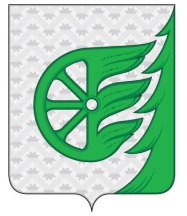 Администрация городского округа город ШахуньяНижегородской областиП О С Т А Н О В Л Е Н И ЕМуниципальный заказчик-координатор Муниципальной  программыадминистрация  городского округа г. Шахунья Нижегородской области (далее – Администрация)Исполнитель Муниципальной программыуправление сельского хозяйства администрации  городского округа г. Шахунья Нижегородской области (далее – Управление сельского хозяйства)Соисполнители Муниципальной программыуправление государственного ветеринарного надзора городского округа г. Шахунья Нижегородской области (далее – Управление Госветнадзора) Подпрограммы Муниципальной  программы«Развитие сельского хозяйства  и перерабатывающей промышленности городского округа г. Шахунья Нижегородской области"  (далее – Подпрограмма 1);«Комплексное развитие сельских территорий  городского округа г. Шахунья Нижегородской области» (далее – Подпрограмма 2); «Эпизоотическое благополучие городского округа г. Шахунья Нижегородской области» (далее – Подпрограмма «Эпизоотическое благополучие», Подпрограмма 3); «Обеспечение реализации Муниципальной программы» (далее – Подпрограмма «Обеспечение реализации», Подпрограмма 4) Цели Муниципальной программыобеспечение продовольственной независимости в параметрах, заданных доктриной продовольственной безопасности Российской Федерации;создание условий для устойчивого развития сельских территорий;обеспечение эпизоотического благополучия в городском округе город Шахунья и  Нижегородской области;обеспечение создания условий для реализации государственной программыЗадачи Муниципальной программыобеспечение населения высококачественными продуктами питания;создание условий для повышения конкурентоспособности сельскохозяйственной продукции на основе инновационного развития агропромышленного комплекса городского округа г. Шахунья в рамках вступления России во Всемирную торговую организацию;создание комфортных условий жизнедеятельности в сельской местности;защита населения от болезней, общих для человека и животных;защита животных от инфекционных и инвазионных болезней.Этапы и сроки реализации Муниципальной программыРеализация Муниципальной программы предусмотрена в период с 2017 по 2022 годы. Программа реализуется в один этап.Объемы бюджетных ассигнований Муниципальной программы Муниципальная программа  всего –145415,73987 тыс. рублейв том числе по годам реализации:2017 год. – 22556,45 тыс. рублей;2018 год -  20874,3 тыс. руб.;2019 год –  23593,68987 тыс. руб.;2020 год 28373,4 тыс. руб.;2021 год -  27513,1 тыс. руб.;2022 год -  27593,6 тыс. руб.Подпрограмма 1 «Развитие сельского хозяйства и перерабатывающей промышленности»: всего 123934,20367 тыс. руб., в том числе по годам реализации2017 – 18248,176 тыс. руб.;2018 – 16791,7 тыс. руб.;2019 – 19174,62767  тыс. руб.;2020 –  23284,6 тыс. руб.;2021 -  23204,3 тыс. руб.;2022  -  23230,8 тыс. руб.Подпрограмма 2 «Комплексное развитие сельских территорий» всего ___ тыс. руб.;в том числе по годам реализации:2017 год – нет;2018 год – нет;2019 год – нет.;2020 год – нет;2021 год –нет2022 год – тыс. руб.Подпрограмма 3 «Эпизоотическое благополучие городского округа город Шахунья Нижегородской области»: всего 2571,153 тыс. руб., в том числе по годам реализации:2017 – 304,053 тыс. руб.;2018 – 359,5 тыс. руб.;2019 –638,6 тыс. руб.;2020 – 423 тыс. руб.;2021  -  423 тыс. руб.;2022 – 423 тыс. руб.Подпрограмма 4 «Обеспечение реализации Муниципальной программы»: всего 23945,1832 тыс. руб., в том числе по годам реализации2017 – 4004,221 тыс. руб.;2018 – 3723,1 тыс. руб.;2019 – 3780,4622 тыс. руб.;2020 – 4665,8  тыс. руб.;2021 -  3885,8 тыс. руб.;2022 – 3885,8 тыс. руб.Индикаторы достижения цели и показатели непосредственных результатов ПрограммыПо итогам реализации Муниципальной программы будут достигнуты следующие значения индикаторов  и непосредственных результатов:Подпрограмма «Развитие сельского хозяйства и перерабатывающей промышленности городского округа г. Шахунья».1. Индикаторы:1.1. Индекс производства продукции сельского хозяйства в хозяйствах всех категорий (в сопоставимых ценах) – 106,5 % к 2016 году.1.2. Объем инвестиций в основной капитал сельского хозяйства (нарастающим итогом) 344,7 млн. рублей;1.3. Среднемесячная номинальная заработная плата в сельском хозяйстве 20825 руб.;1.4. Удельный вес прибыльных крупных и средних сельскохозяйственных организаций 85,7 %;1.5. Валовая продукция сельского хозяйства во всех категориях хозяйств (к 2021 году) 737,6 млн. рублей.2. Непосредственные результаты:2.1. Производство продукции растениеводства в хозяйствах всех категорий:- зерновые и зернобобовые культуры -7403,5 тонн;- производство картофеля в сельскохозяйственных предприятиях и КФХ -  80 тонн;2.2. Производство продукции животноводства:- скот и птица на убой (в живом весе) в хозяйствах всех категорий  788 тонн;- производство молока в сельскохозяйственных предприятиях и КФХ 6081 тонн.2.3. Производство продукции пищевой и перерабатывающей промышленности:- масло животное 1600 тонн;- сыров и сырных продуктов – 500 тонн.Подпрограмма «Развитие сельских территорий».1. Индикаторы:1.1. Объем ввода (приобретения) жилья в сельской местности в рамках федеральной целевой программы «Комплексное развитие сельских территорий », всего с 2017 по 2022 гг. 238,4 кв. м.2. непосредственные результаты:2.1. Количество семей, улучшивших свои жилищные условия с 2017 – 2022 гг. – 32.2. Ввод в эксплуатацию локальных водопроводов 5 км.Подпрограмма «Эпизоотическое благополучие».1. Индикаторы:1.1. Отсутствие вспышек особо опасных болезней животных, против которых предусмотрено проведение профилактических прививок и лечебно-профилактических обработок животных;1.2. Регистрация бешенства домашних животных 0 случаев;1.3. Регистрация вспышек заразных болезней животных, против которых предусмотрено проведение профилактических прививок и лечебно-профилактических обработок 0 неблагоприятных случаев;1.4. Отношение количества ликвидированных очагов инфекции к количеству возникших очагов 100%.2. Непосредственные результаты:2.1. Проведение 107,2 тыс. диагностических исследований, 27,5 тыс. профилактических прививок против особо опасных болезней животных;2.2. Проведение 140,9 тыс. профилактических прививок  против инфекционных болезней животных, 2.3. Проведение 1488,6 тыс. кв. метров ветеринарно-санитарных работ, оснащение государственных учреждений ветеринарии дезинфекционными установками.2.4. Своевременная ликвидация возникших очагов инфекции в соответствии с инструкциями по борьбе с болезнями животных.Подпрограмма «Обеспечение реализации».1. Индикаторы:1.1. Уровень участия сельскохозяйственных предприятий всех форм собственности в реализации муниципальной программы  - 100%.2. непосредственные результаты:2.1. Обеспечение выполнения целей, задач и показателей муниципальной программы в целом и в разрезе подпрограмм.№ п/п№ п/пНаименование мероприятияКатегория расходов (капвложения, НИОКР и прочие расходы)Категория расходов (капвложения, НИОКР и прочие расходы)Сроки выполненияИсполнители мероприятийИсполнители мероприятийОбъем финансирования (по годам) за счет средств местного бюджета, тыс. рублейОбъем финансирования (по годам) за счет средств местного бюджета, тыс. рублейОбъем финансирования (по годам) за счет средств местного бюджета, тыс. рублейОбъем финансирования (по годам) за счет средств местного бюджета, тыс. рублейОбъем финансирования (по годам) за счет средств местного бюджета, тыс. рублейОбъем финансирования (по годам) за счет средств местного бюджета, тыс. рублейОбъем финансирования (по годам) за счет средств местного бюджета, тыс. рублей№ п/п№ п/пНаименование мероприятияКатегория расходов (капвложения, НИОКР и прочие расходы)Категория расходов (капвложения, НИОКР и прочие расходы)Сроки выполненияИсполнители мероприятийИсполнители мероприятий2017 год2018 год2019 год2020 год2021 год2022 годВсегоМуниципальная программа «Развитие агропромышленного комплекса городского округа г. Шахунья Нижегородской области» Муниципальная программа «Развитие агропромышленного комплекса городского округа г. Шахунья Нижегородской области» Муниципальная программа «Развитие агропромышленного комплекса городского округа г. Шахунья Нижегородской области» Муниципальная программа «Развитие агропромышленного комплекса городского округа г. Шахунья Нижегородской области» Муниципальная программа «Развитие агропромышленного комплекса городского округа г. Шахунья Нижегородской области» Муниципальная программа «Развитие агропромышленного комплекса городского округа г. Шахунья Нижегородской области» Муниципальная программа «Развитие агропромышленного комплекса городского округа г. Шахунья Нижегородской области» Муниципальная программа «Развитие агропромышленного комплекса городского округа г. Шахунья Нижегородской области» 1651,9742425,5490,16221348,11148,11148,18211,9362Цель 1. Развитие производственно-финансовой деятельности организаций агропромышленного комплексаЦель 1. Развитие производственно-финансовой деятельности организаций агропромышленного комплексаЦель 1. Развитие производственно-финансовой деятельности организаций агропромышленного комплексаЦель 1. Развитие производственно-финансовой деятельности организаций агропромышленного комплексаЦель 1. Развитие производственно-финансовой деятельности организаций агропромышленного комплексаЦель 1. Развитие производственно-финансовой деятельности организаций агропромышленного комплексаЦель 1. Развитие производственно-финансовой деятельности организаций агропромышленного комплексаЦель 1. Развитие производственно-финансовой деятельности организаций агропромышленного комплекса1450,122001701200100010007020,1Подпрограмма «Развитие сельского хозяйства и перерабатывающей промышленности городского округа г. Шахунья Нижегородской области» Подпрограмма «Развитие сельского хозяйства и перерабатывающей промышленности городского округа г. Шахунья Нижегородской области» Подпрограмма «Развитие сельского хозяйства и перерабатывающей промышленности городского округа г. Шахунья Нижегородской области» Подпрограмма «Развитие сельского хозяйства и перерабатывающей промышленности городского округа г. Шахунья Нижегородской области» Подпрограмма «Развитие сельского хозяйства и перерабатывающей промышленности городского округа г. Шахунья Нижегородской области» Подпрограмма «Развитие сельского хозяйства и перерабатывающей промышленности городского округа г. Шахунья Нижегородской области» Подпрограмма «Развитие сельского хозяйства и перерабатывающей промышленности городского округа г. Шахунья Нижегородской области» Подпрограмма «Развитие сельского хозяйства и перерабатывающей промышленности городского округа г. Шахунья Нижегородской области» 1.1.1.1.Развитие производства продукции растениеводства (субсидирование части затрат)прочие расходыпрочие расходы2017-2022 годы1.2.1.2.Развитие производства продукции животноводства (субсидирование части затрат)прочие расходыпрочие расходы2017-2022 годыУСХУСХ1378,8832,59009009004911,31.3.1.3.Возмещение части затрат организаций агропромышленного комплекса на уплату процентов за пользование кредитными ресурсамипрочие расходыпрочие расходы2017-2022 годыУСХУСХ1.4.1.4.Предоставление средств на поддержку начинающих фермеров и развитие семейных животноводческих ферм на базе КФХпрочие расходыпрочие расходы2017-2022 годыУСХУСХ1.5.1.5.Управление рисками в сельскохозяйственном производстве (субсидирование части затратпрочие расходыпрочие расходы2017-2022 годыУСХУСХ1.6.1.6.Финансовое оздоровление сельскохозяйственных производителей (предоставление средств на погашение реструктурированной задолженности в бюджеты всех уровней и внебюджетные фондыпрочие расходыпрочие расходы2017-2022 годыУСХУСХ1.7.1.7.Приобретение и переоформление прав собственности на земельные участки из земель сельхозназначения (субсидирование части затрат)прочие расходыпрочие расходы2017-2022 годыУСХУСХ1.8.1.8.Финансовое оздоровление сельскохозяйственных производителейПрочие расходыПрочие расходы2017 2022УСХУСХ1.9.1.9.Приобретение и переоформление прав на земельные участки из земель сельскохозяйственного назначенияПрочие расходыПрочие расходы2017 -2022УСХУСХ1.10.1.10.Повышение заинтересованности в распространении передового опыта в АПК и улучшении результатов деятельности по производству, переработке и хранению сельскохозяйственной продукции, оказанию услуг и выполнению работ для сельскохозяйственных организаций (проведение конкурсов, слетов, выставок и других мероприятий)прочие расходыпрочие расходы2017-2022 годыУСХУСХ71,367,580100100100518,81.11.1.11.Обновление парка сельскохозяйственной техники (субсидирование части затрат)Прочие расходыПрочие расходы2017 – 2022 гг.УСХУСХ130013001.12.1.12.Реализация мер государственной поддержки кадрового потенциалаПрочие расходыПрочие расходы2017 – 2022 гг.УСХУСХ1.13.1.13.Реализация мероприятий по борьбе со злостным сорняком борщевик СосновскогоПрочие расходыПрочие расходы90200290Цель 2. Создание условий для комплексного развития сельских территорийЦель 2. Создание условий для комплексного развития сельских территорийЦель 2. Создание условий для комплексного развития сельских территорийЦель 2. Создание условий для комплексного развития сельских территорийЦель 2. Создание условий для комплексного развития сельских территорийЦель 2. Создание условий для комплексного развития сельских территорийЦель 2. Создание условий для комплексного развития сельских территорийЦель 2. Создание условий для комплексного развития сельских территорий0000000Подпрограмма «Комплексное развитие сельских территорий городского округа г. Шахунья Нижегородской области» Подпрограмма «Комплексное развитие сельских территорий городского округа г. Шахунья Нижегородской области» Подпрограмма «Комплексное развитие сельских территорий городского округа г. Шахунья Нижегородской области» Подпрограмма «Комплексное развитие сельских территорий городского округа г. Шахунья Нижегородской области» Подпрограмма «Комплексное развитие сельских территорий городского округа г. Шахунья Нижегородской области» Подпрограмма «Комплексное развитие сельских территорий городского округа г. Шахунья Нижегородской области» Подпрограмма «Комплексное развитие сельских территорий городского округа г. Шахунья Нижегородской области» Подпрограмма «Комплексное развитие сельских территорий городского округа г. Шахунья Нижегородской области» 00000002.1.2.1.Улучшение жилищных условий граждан, проживающих в сельской местности, в том числе строительство жилья по договорам социального найма, с использованием бюджетных средствкапвложениякапвложения2017-2022 годыУСХУСХ02.2.2.2.Строительство, реконструкция и модернизация  на сельских территориях и в сельских агломерациях объектов социальной и инженерной инфраструктуры. капвложениякапвложения2017-2022 годыАдминистрация городского округа г. ШахуньяАдминистрация городского округа г. ШахуньяБлагоустройство сельских территорий2017-2022 годыАдминистрация городского округа г. ШахуньяАдминистрация городского округа г. ШахуньяЦель 3. Обеспечение эпизоотического благополучия городского округа г. Шахунья Нижегородской областиЦель 3. Обеспечение эпизоотического благополучия городского округа г. Шахунья Нижегородской областиЦель 3. Обеспечение эпизоотического благополучия городского округа г. Шахунья Нижегородской областиЦель 3. Обеспечение эпизоотического благополучия городского округа г. Шахунья Нижегородской областиЦель 3. Обеспечение эпизоотического благополучия городского округа г. Шахунья Нижегородской областиЦель 3. Обеспечение эпизоотического благополучия городского округа г. Шахунья Нижегородской областиЦель 3. Обеспечение эпизоотического благополучия городского округа г. Шахунья Нижегородской областиЦель 3. Обеспечение эпизоотического благополучия городского округа г. Шахунья Нижегородской области177,1532002901151151151012,153Подпрограмма "Эпизоотическое благополучие городского округа г. Шахунья Нижегородской области" Подпрограмма "Эпизоотическое благополучие городского округа г. Шахунья Нижегородской области" Подпрограмма "Эпизоотическое благополучие городского округа г. Шахунья Нижегородской области" Подпрограмма "Эпизоотическое благополучие городского округа г. Шахунья Нижегородской области" Подпрограмма "Эпизоотическое благополучие городского округа г. Шахунья Нижегородской области" Подпрограмма "Эпизоотическое благополучие городского округа г. Шахунья Нижегородской области" Подпрограмма "Эпизоотическое благополучие городского округа г. Шахунья Нижегородской области" Подпрограмма "Эпизоотическое благополучие городского округа г. Шахунья Нижегородской области" 177,1532002901151151151012,1533.1.проведение мероприятий по предупреждению особо опасных болезней животных и управлению природно – очаговыми заболеваниямипроведение мероприятий по предупреждению особо опасных болезней животных и управлению природно – очаговыми заболеваниямипроведение мероприятий по предупреждению особо опасных болезней животных и управлению природно – очаговыми заболеваниямипрочие расходы2017 – 2022 годы2017 – 2022 годыАдминистрация городского округа г. Шахунья177,153200200115115115922,1533.2.Реализация мероприятий, направленных на снижение инфекционных болезней животных и снижение инвазионной заболеваемости животныхРеализация мероприятий, направленных на снижение инфекционных болезней животных и снижение инвазионной заболеваемости животныхРеализация мероприятий, направленных на снижение инфекционных болезней животных и снижение инвазионной заболеваемости животныхпрочие расходы2017 – 2022 годы2017 – 2022 годыАдминистрация городского округа г. Шахунья9090Цель 4. Обеспечение эффективности деятельности управления сельского хозяйства администрации городского округа г. Шахунья Нижегородской области в сфере развития агропромышленного комплексаЦель 4. Обеспечение эффективности деятельности управления сельского хозяйства администрации городского округа г. Шахунья Нижегородской области в сфере развития агропромышленного комплексаЦель 4. Обеспечение эффективности деятельности управления сельского хозяйства администрации городского округа г. Шахунья Нижегородской области в сфере развития агропромышленного комплексаЦель 4. Обеспечение эффективности деятельности управления сельского хозяйства администрации городского округа г. Шахунья Нижегородской области в сфере развития агропромышленного комплексаЦель 4. Обеспечение эффективности деятельности управления сельского хозяйства администрации городского округа г. Шахунья Нижегородской области в сфере развития агропромышленного комплексаЦель 4. Обеспечение эффективности деятельности управления сельского хозяйства администрации городского округа г. Шахунья Нижегородской области в сфере развития агропромышленного комплексаЦель 4. Обеспечение эффективности деятельности управления сельского хозяйства администрации городского округа г. Шахунья Нижегородской области в сфере развития агропромышленного комплексаЦель 4. Обеспечение эффективности деятельности управления сельского хозяйства администрации городского округа г. Шахунья Нижегородской области в сфере развития агропромышленного комплекса24,72125,530,162233,133,133,1179,6832Подпрограмма "Обеспечение реализации Муниципальной программы"Подпрограмма "Обеспечение реализации Муниципальной программы"Подпрограмма "Обеспечение реализации Муниципальной программы"Подпрограмма "Обеспечение реализации Муниципальной программы"Подпрограмма "Обеспечение реализации Муниципальной программы"Подпрограмма "Обеспечение реализации Муниципальной программы"Подпрограмма "Обеспечение реализации Муниципальной программы"Подпрограмма "Обеспечение реализации Муниципальной программы"24,72125,530,162233,133,133,1179,683224,72125,530,162233,133,133,1179,6832№ п/пНаименование индикатора / непосредственного результатаЕд. измеренияЗначение индикатора / непосредственного результатаЗначение индикатора / непосредственного результатаЗначение индикатора / непосредственного результатаЗначение индикатора / непосредственного результатаЗначение индикатора / непосредственного результатаЗначение индикатора / непосредственного результатаЗначение индикатора / непосредственного результата№ п/пНаименование индикатора / непосредственного результатаЕд. измерения2016 год2017 год2018 год2019 год2020 год2021 год2022 год2022 год12356789101111Индикаторы:1.Индекс производства продукции сельского хозяйства в хозяйствах всех категорий (в сопоставимых ценах)% к предыдущему году102,3100,2101,6101,7101,4101,4101,5101,52.Индекс производства пищевых продуктов, включая напитки (в сопоставимых ценах)% к предыдущему году102,5ххххххх3.Индекс физического объема инвестиций в основной капитал сельского хозяйства% к предыдущему году103,459,1104,2119,4107,1102,0102,0102,04.Объем инвестиций в основной капитал сельского хозяйствамлн. руб.76,245,046,356,060,061,262,462,45.Уровень рентабельности сельскохозяйственных организаций%24,812,713,213,614,715,015,315,36.Среднемесячная номинальная заработная плата в сельском хозяйстверуб.16590178101870019635206172082521567215678.Удельный вес прибыльных крупных и средних сельскохозяйственных организаций%92,3ххххххх9.Объем отгруженных товаров собственного производства, выполненных работ и услуг собственными силами по виду деятельности «Производство пищевых продуктов» млн. рублей1889ххххххх10.Среднемесячная номинальная заработная плата по виду деятельности «Производство пищевых продуктов»рублей20200ххххххх12.Валовая продукция сельского хозяйства во всех категориях хозяйствмлн. рублей718592,9629,7668,1706,2737,6771,1771,1Непосредственные результаты:1.Производство продукции растениеводства в хозяйствах всех категорий:зерновые и зернобобовые в хоз –вах всех категорийтонн100817403,57403,57403,55525559259325932Картофель в хозяйствах всех категорийтонн7153,0хххххххКартофель в СХП и КФХтоннх8080,080,080,080,080,080,02.Внесение минеральных удобренийтонн д. в-ва150,540,040,050,050,050,050,050,03.Внесение органических удобренийтыс. тонн24,825,125,425,726,126,126,426,44.Ввод в оборот ранее неиспользуемых земель сельскохозяйственного назначенияга274505063252550505.Сохранение размера посевных площадей под зерновыми и кормовыми сельскохозяйственными культурами в селхозорганизациях и КФХга124341243712500128081280812808128086.Производство продукции животноводства в хозяйствах всех категорий:скот и птица на убой (в живом весе) во всех категориях хозяйствтонн1171903,9936,3765,8788788788788Молоко во всех категориях хозяйствтонн10175хххххххМолоко в СХП и КФХтонн59555984,76026,66080,96081703070309.Количество начинающих фермеров, осуществивших проекты создания и развития своих хозяйств с помощью государственной поддержкиединиц1ххххххх10.Количество крестьянских (фермерских) хозяйств, участвующих в программе по развитию семейных животноводческих ферм единиц1ххххххх11.Количество новых постоянных рабочих мест, созданных в КФХ, осуществивших проекты создания и развития своих хозяйств с помощью средств государственной поддержки (грантов в форме субсидий) единицхНе менее 1 постоянного рабочего места на каждые 2,5 млн. руб. субсидии, но не менее 1 постоянного рабочего места на одного получателяНе менее 1 постоянного рабочего места на каждые 2,5 млн. руб. субсидии, но не менее 1 постоянного рабочего места на одного получателяНе менее 1 постоянного рабочего места на каждые 2,5 млн. руб. субсидии, но не менее 1 постоянного рабочего места на одного получателяНе менее 1 постоянного рабочего места на каждые 2,5 млн. руб. субсидии, но не менее 1 постоянного рабочего места на одного получателяНе менее 1 постоянного рабочего места на каждые 2,5 млн. руб. субсидии, но не менее 1 постоянного рабочего места на одного получателяНе менее 1 постоянного рабочего места на каждые 2,5 млн. руб. субсидии, но не менее 1 постоянного рабочего места на одного получателяНе менее 1 постоянного рабочего места на каждые 2,5 млн. руб. субсидии, но не менее 1 постоянного рабочего места на одного получателя12.Прирост объема сельскохозяйственной продукции, произведенной индивидуальными предпринимателями и КФХ, получившими средства государственной поддержки к предшествующему годупроцентовх1010101010101013.Площадь земельных участков , оформленных в собственность крестьянских (фермерских) хозяйствга100ххххххх14.Производство сыров и сырных продуктовтонн33540050050050050050050015.Производство масла животноготонн1810150016001600160016001600160016.Количество молодых специалистов, принятых в сельскохозяйственные организации и крестьянские (фермерские) хозяйства человек4222222217.Доля работников, прошедших переподготовку, повысивших квалификацию, принявших участие в семинарах, конференциях от общего количества руководителей и специалистов сельскохозяйственных организаций%12,413,015,015,015,015,015,015,0Индикаторы:1.Объем ввода (приобретения) жилья в сельской местности в рамках федеральной целевой программы "Комплексное развитие сельских территорий ", всегокв.м.118,46060120,0120,0в том числе строительство жилья по договорам социального наймакв.м.118,46041766662.Обеспечение сельского населения питьевой водой%69хххххххНепосредственные результаты:1.Количество семей, улучшивших жилищные условия, всегосемей11133в том числе по договорам социального наймасемей111332.Ввод в эксплуатацию локальных водопроводовкм.05Подпрограмма «Эпизоотическое благополучие городского округа город Шахунья Нижегородской области» Подпрограмма «Эпизоотическое благополучие городского округа город Шахунья Нижегородской области» Подпрограмма «Эпизоотическое благополучие городского округа город Шахунья Нижегородской области» Подпрограмма «Эпизоотическое благополучие городского округа город Шахунья Нижегородской области» Подпрограмма «Эпизоотическое благополучие городского округа город Шахунья Нижегородской области» Подпрограмма «Эпизоотическое благополучие городского округа город Шахунья Нижегородской области» Подпрограмма «Эпизоотическое благополучие городского округа город Шахунья Нижегородской области» Подпрограмма «Эпизоотическое благополучие городского округа город Шахунья Нижегородской области» Подпрограмма «Эпизоотическое благополучие городского округа город Шахунья Нижегородской области» Подпрограмма «Эпизоотическое благополучие городского округа город Шахунья Нижегородской области» Подпрограмма «Эпизоотическое благополучие городского округа город Шахунья Нижегородской области» Индикаторы:1.Отсутствие вспышек особо опасных болезней животных, против которых предусмотрено проведение профилактических прививок и лечебно- профилактических обработок.неблагополучный пункт000000002.Регистрация бешенства домашних животныхслучаев000000003.Регистрация вспышек заразных болезней животных, против которых предусмотрено проведение профилактических прививок и лечебно- профилактических обработокнеблагополучный пункт000000004.Отношение количества ликвидированных очагов инфекции к количеству возникших очагов%100100100100100100100100Непосредственные результаты:1.Проведение диагностических исследований особо опасных болезней животныхголов17873178731787317873178791787317879178792.Проведение профилактических прививок против особо опасных болезней животныхголов458845884588458845884588458845883.Проведение профилактических прививок против инфекционных болезней животныхголов23492234922349223492234922349223495234954.Проведение ветеринарно-санитарных работ против инфекционных болезней животныхты.с кв.м.248,1248,1248,1248,1248,1248,1248,1248,1Индикаторы:1.Уровень участия сельскохозяйственных предприятий в реализации муниципальной программы «Развитие АПК городского округа г. Шахунья».%100100100100100100100100СтатусПодпрограмма муниципальной программыМуниципальный заказчик- координатор, соисполнителиРасходы (тыс. руб.)Расходы (тыс. руб.)Расходы (тыс. руб.)Расходы (тыс. руб.)Расходы (тыс. руб.)Расходы (тыс. руб.)СтатусПодпрограмма муниципальной программыМуниципальный заказчик- координатор, соисполнители2017 год2018 год2019 год2020 год2021 год2022 год123456789Муниципальная программа«Развитие агропромышленного комплекса городского округа г. Шахунья»Всего 1651,9742425,5490,16221348,11148,11148,1Муниципальная программа«Развитие агропромышленного комплекса городского округа г. Шахунья»Муниципальный заказчик-координатор Администрация городского округа г. Шахунья1651,9742425,5490,16221348,11148,11148,1Муниципальная программа«Развитие агропромышленного комплекса городского округа г. Шахунья»соисполнитель 1 Управление ГосветнадзораМуниципальная программа«Развитие агропромышленного комплекса городского округа г. Шахунья»соисполнитель 2 Подпрограмма 1«Развитие сельского хозяйства и перерабатывающей промышленности городского округа г. Шахунья»Всего 1450,12200170120010001000Подпрограмма 1«Развитие сельского хозяйства и перерабатывающей промышленности городского округа г. Шахунья»Муниципальный заказчик-координатор Администрация городского округа г. Шахунья1450,12200170120010001000Подпрограмма 1«Развитие сельского хозяйства и перерабатывающей промышленности городского округа г. Шахунья»соисполнитель 1 Управление ГосветнадзораПодпрограмма 1«Развитие сельского хозяйства и перерабатывающей промышленности городского округа г. Шахунья»соисполнитель 2 Подпрограмма 2«Комплексное  развитие сельских территорий городского округа город Шахунья»Всего 000000Подпрограмма 2«Комплексное  развитие сельских территорий городского округа город Шахунья»Муниципальный заказчик-координатор Администрация000000Подпрограмма 2«Комплексное  развитие сельских территорий городского округа город Шахунья»соисполнитель 1 Управление ГосветнадзораПодпрограмма 2«Комплексное  развитие сельских территорий городского округа город Шахунья»соисполнитель 2 Подпрограмма 3«Эпизоотическое благополучие городского округа г. Шахунья»Всего 177,153200290115115115Подпрограмма 3«Эпизоотическое благополучие городского округа г. Шахунья»Муниципальный заказчик-координатор Администрация177,153200290115115115Подпрограмма 3«Эпизоотическое благополучие городского округа г. Шахунья»соисполнитель 1 Управление ГосветнадзораПодпрограмма 3«Эпизоотическое благополучие городского округа г. Шахунья»соисполнитель 2 Подпрограмма 4«Обеспечение реализации Муниципальной программы».Всего 24,72125,530,162233,133,133,1Подпрограмма 4«Обеспечение реализации Муниципальной программы».Муниципальный заказчик-координатор Администрация городского округа г. Шахунья24,72125,530,162233,133,133,1Подпрограмма 4«Обеспечение реализации Муниципальной программы».соисполнитель 1 Управление ГосветнадзораПодпрограмма 4«Обеспечение реализации Муниципальной программы».соисполнитель 2 СтатусСтатусНаименование Источники финансированияИсточники финансированияОценка расходов (тыс. руб.)Оценка расходов (тыс. руб.)Оценка расходов (тыс. руб.)Оценка расходов (тыс. руб.)Оценка расходов (тыс. руб.)Оценка расходов (тыс. руб.)Оценка расходов (тыс. руб.)Оценка расходов (тыс. руб.)Оценка расходов (тыс. руб.)СтатусСтатусНаименование Источники финансированияИсточники финансирования2017 год2018 год2018 год2019 год2019 год2020 год2021 год2021 год2022 год11233455667889Муниципальная программа Муниципальная программа «Развитие агропромышленного комплекса городского округа г. Шахунья.Всего, в т.ч.Всего, в т.ч.238917,721261201,3261201,3258176,05247258176,05247272714,8286290,8286290,8295873,8Муниципальная программа Муниципальная программа «Развитие агропромышленного комплекса городского округа г. Шахунья.расходы местного бюджета**расходы местного бюджета**1651,9742425,52425,5490,1622490,16221348,11148,11148,11148,1Муниципальная программа Муниципальная программа «Развитие агропромышленного комплекса городского округа г. Шахунья.расходы областного бюджета*расходы областного бюджета*14797,95211220,911220,915887,7452715887,7452720570,719926,719926,720133,1Муниципальная программа Муниципальная программа «Развитие агропромышленного комплекса городского округа г. Шахунья.федеральный бюджет**** федеральный бюджет**** 6106,5247227,97227,97215,78247215,78246454,66438,36438,36258,4Муниципальная программа Муниципальная программа «Развитие агропромышленного комплекса городского округа г. Шахунья.юридические лица и индивидуальные предприниматели***юридические лица и индивидуальные предприниматели***Муниципальная программа Муниципальная программа «Развитие агропромышленного комплекса городского округа г. Шахунья.прочие источники (собственные средства населения и др.)прочие источники (собственные средства населения и др.)216361,271240327240327234582,3626234582,3626244341,4258777,7258777,7268334,2Подпрограмма 1Подпрограмма 1«Развитие сельского хозяйства и перерабатывающей промышленности городского округа г. Шахунья»Всего, в т.ч.Всего, в т.ч.233553256067256067252611,59027252611,59027266275280631280631290214Подпрограмма 1Подпрограмма 1«Развитие сельского хозяйства и перерабатывающей промышленности городского округа г. Шахунья»расходы местного бюджета**расходы местного бюджета**1450,1220022001701701200100010001000Подпрограмма 1Подпрограмма 1«Развитие сельского хозяйства и перерабатывающей промышленности городского округа г. Шахунья»расходы областного бюджета*расходы областного бюджета*10691,5527363,87363,811788,8452711788,8452715630157661576615972,4Подпрограмма 1Подпрограмма 1«Развитие сельского хозяйства и перерабатывающей промышленности городского округа г. Шахунья»федеральный бюджет**** федеральный бюджет**** 6106,5247227,97227,97215,78247215,78246454,66438,36438,36258,4Подпрограмма 1Подпрограмма 1«Развитие сельского хозяйства и перерабатывающей промышленности городского округа г. Шахунья»юридические лица и индивидуальные предприниматели***юридические лица и индивидуальные предприниматели***Подпрограмма 1Подпрограмма 1«Развитие сельского хозяйства и перерабатывающей промышленности городского округа г. Шахунья»прочие источники (собственные средства населения и др.)прочие источники (собственные средства населения и др.)215304,824239275,2239275,2233436,9626233436,9626242990,4257426,7257426,7266983,2Основное мероприятие 1.1Основное мероприятие 1.1Развитие производства продукции растениеводства (субсидирование части затрат)Всего, в т.ч.Всего, в т.ч.65238727057270576851,5902776851,5902781075843188431887269Основное мероприятие 1.1Основное мероприятие 1.1Развитие производства продукции растениеводства (субсидирование части затрат)расходы местного бюджета**расходы местного бюджета**Основное мероприятие 1.1Основное мероприятие 1.1Развитие производства продукции растениеводства (субсидирование части затрат)расходы областного бюджета*расходы областного бюджета*2016,0891703,31703,32233,090272233,090272624,5262526252681,6Основное мероприятие 1.1Основное мероприятие 1.1Развитие производства продукции растениеводства (субсидирование части затрат)федеральный бюджет**** федеральный бюджет**** 2279,4942661,22661,22759,92759,927132718,92718,92636,9Основное мероприятие 1.1Основное мероприятие 1.1Развитие производства продукции растениеводства (субсидирование части затрат)юридические лица и индивидуальные предприниматели***юридические лица и индивидуальные предприниматели***Основное мероприятие 1.1Основное мероприятие 1.1Развитие производства продукции растениеводства (субсидирование части затрат)прочие источники (собственные средства населения и др.)прочие источники (собственные средства населения и др.)60942,41768340,568340,571858,671858,675737,578974,178974,181950,5Основное мероприятие 1.2Основное мероприятие 1.2Развитие производства продукции животноводства (субсидирование части затрат)Всего, в т.ч.Всего, в т.ч.120936134184134184141776141776149519164471164471174483Основное мероприятие 1.2Основное мероприятие 1.2Развитие производства продукции животноводства (субсидирование части затрат)расходы местного бюджета**расходы местного бюджета**1378,8832,5832,5900900900900Основное мероприятие 1.2Основное мероприятие 1.2Развитие производства продукции животноводства (субсидирование части затрат)расходы областного бюджета*расходы областного бюджета*7724,2635512,25512,28451,5558451,55510917,310917,310917,311061,7Основное мероприятие 1.2Основное мероприятие 1.2Развитие производства продукции животноводства (субсидирование части затрат)федеральный бюджет**** федеральный бюджет**** 2945,8774166,64166,64296,82444296,82443719,43719,43719,43621,5Основное мероприятие 1.2Основное мероприятие 1.2Развитие производства продукции животноводства (субсидирование части затрат)юридические лица и индивидуальные предприниматели***юридические лица и индивидуальные предприниматели***Основное мероприятие 1.2Основное мероприятие 1.2Развитие производства продукции животноводства (субсидирование части затрат)Прочие источникипрочие источники.Прочие источникипрочие источники.108887,06123672,7123672,7129027,6206129027,6206133982,3148934,3148934,3158899,8Основное мероприятие 1.3.Возмещение части затрат организаций АПК  и малым формам хозяйствования на уплату процентов за пользование кредитными ресурсамиВозмещение части затрат организаций АПК  и малым формам хозяйствования на уплату процентов за пользование кредитными ресурсамиВсего, в т.ч.Всего, в т.ч.37129355313553120112201121500611392113928012Основное мероприятие 1.3.Возмещение части затрат организаций АПК  и малым формам хозяйствования на уплату процентов за пользование кредитными ресурсамиВозмещение части затрат организаций АПК  и малым формам хозяйствования на уплату процентов за пользование кредитными ресурсамирасходы местного бюджета**расходы местного бюджета**Основное мероприятие 1.3.Возмещение части затрат организаций АПК  и малым формам хозяйствования на уплату процентов за пользование кредитными ресурсамиВозмещение части затрат организаций АПК  и малым формам хозяйствования на уплату процентов за пользование кредитными ресурсамирасходы областного бюджета*расходы областного бюджета*201,2148,4148,454,254,28,7Основное мероприятие 1.3.Возмещение части затрат организаций АПК  и малым формам хозяйствования на уплату процентов за пользование кредитными ресурсамиВозмещение части затрат организаций АПК  и малым формам хозяйствования на уплату процентов за пользование кредитными ресурсамифедеральный бюджет**** федеральный бюджет**** 881,153400,1400,1159,058159,05822,2Основное мероприятие 1.3.Возмещение части затрат организаций АПК  и малым формам хозяйствования на уплату процентов за пользование кредитными ресурсамиВозмещение части затрат организаций АПК  и малым формам хозяйствования на уплату процентов за пользование кредитными ресурсамиюридические лица и индивидуальные предприниматели***юридические лица и индивидуальные предприниматели***Основное мероприятие 1.3.Возмещение части затрат организаций АПК  и малым формам хозяйствования на уплату процентов за пользование кредитными ресурсамиВозмещение части затрат организаций АПК  и малым формам хозяйствования на уплату процентов за пользование кредитными ресурсамипрочие источники (собственные средства населения и др.)прочие источники (собственные средства населения и др.)36046,64734982,534982,519898,74219898,74214975,111392113928012Основное мероприятие 1.4.Предоставление средств на поддержку начинающих фермеров и развитие семейных животноводческих ферм на базе КФХПредоставление средств на поддержку начинающих фермеров и развитие семейных животноводческих ферм на базе КФХПредоставление средств на поддержку начинающих фермеров и развитие семейных животноводческих ферм на базе КФХВсего, в т.ч.0060006000300030003000300030003000Основное мероприятие 1.4.Предоставление средств на поддержку начинающих фермеров и развитие семейных животноводческих ферм на базе КФХПредоставление средств на поддержку начинающих фермеров и развитие семейных животноводческих ферм на базе КФХПредоставление средств на поддержку начинающих фермеров и развитие семейных животноводческих ферм на базе КФХрасходы местного бюджета**Основное мероприятие 1.4.Предоставление средств на поддержку начинающих фермеров и развитие семейных животноводческих ферм на базе КФХПредоставление средств на поддержку начинающих фермеров и развитие семейных животноводческих ферм на базе КФХПредоставление средств на поддержку начинающих фермеров и развитие семейных животноводческих ферм на базе КФХрасходы областного бюджета*Основное мероприятие 1.4.Предоставление средств на поддержку начинающих фермеров и развитие семейных животноводческих ферм на базе КФХПредоставление средств на поддержку начинающих фермеров и развитие семейных животноводческих ферм на базе КФХПредоставление средств на поддержку начинающих фермеров и развитие семейных животноводческих ферм на базе КФХфедеральный бюджет**** Основное мероприятие 1.4.Предоставление средств на поддержку начинающих фермеров и развитие семейных животноводческих ферм на базе КФХПредоставление средств на поддержку начинающих фермеров и развитие семейных животноводческих ферм на базе КФХПредоставление средств на поддержку начинающих фермеров и развитие семейных животноводческих ферм на базе КФХюридические лица и индивидуальные предприниматели***Основное мероприятие 1.4.Предоставление средств на поддержку начинающих фермеров и развитие семейных животноводческих ферм на базе КФХПредоставление средств на поддержку начинающих фермеров и развитие семейных животноводческих ферм на базе КФХПредоставление средств на поддержку начинающих фермеров и развитие семейных животноводческих ферм на базе КФХпрочие источники (собственные средства населения и др.)0060006000300030003000300030003000Основное мероприятие 1.5.Поддержка экономически значимых программ развития производства сельскохозяйственной продукцииПоддержка экономически значимых программ развития производства сельскохозяйственной продукцииПоддержка экономически значимых программ развития производства сельскохозяйственной продукцииВсего, в т.ч.Основное мероприятие 1.5.Поддержка экономически значимых программ развития производства сельскохозяйственной продукцииПоддержка экономически значимых программ развития производства сельскохозяйственной продукцииПоддержка экономически значимых программ развития производства сельскохозяйственной продукциирасходы местного бюджета**Основное мероприятие 1.5.Поддержка экономически значимых программ развития производства сельскохозяйственной продукцииПоддержка экономически значимых программ развития производства сельскохозяйственной продукцииПоддержка экономически значимых программ развития производства сельскохозяйственной продукциирасходы областного бюджета*Основное мероприятие 1.5.Поддержка экономически значимых программ развития производства сельскохозяйственной продукцииПоддержка экономически значимых программ развития производства сельскохозяйственной продукцииПоддержка экономически значимых программ развития производства сельскохозяйственной продукциифедеральный бюджет**** Основное мероприятие 1.5.Поддержка экономически значимых программ развития производства сельскохозяйственной продукцииПоддержка экономически значимых программ развития производства сельскохозяйственной продукцииПоддержка экономически значимых программ развития производства сельскохозяйственной продукцииюридические лица и индивидуальные предприниматели***Основное мероприятие 1.5.Поддержка экономически значимых программ развития производства сельскохозяйственной продукцииПоддержка экономически значимых программ развития производства сельскохозяйственной продукцииПоддержка экономически значимых программ развития производства сельскохозяйственной продукциипрочие источники (собственные средства населения и др.)Основное мероприятие 1.6.Развитие мелиорации с/х угодий (агрохимическое и эколого-токсикологическое обследование с/х угодий, ремонт мелиоративных систем)Развитие мелиорации с/х угодий (агрохимическое и эколого-токсикологическое обследование с/х угодий, ремонт мелиоративных систем)Развитие мелиорации с/х угодий (агрохимическое и эколого-токсикологическое обследование с/х угодий, ремонт мелиоративных систем)Всего, в т.ч.252727300300300300300300Основное мероприятие 1.6.Развитие мелиорации с/х угодий (агрохимическое и эколого-токсикологическое обследование с/х угодий, ремонт мелиоративных систем)Развитие мелиорации с/х угодий (агрохимическое и эколого-токсикологическое обследование с/х угодий, ремонт мелиоративных систем)Развитие мелиорации с/х угодий (агрохимическое и эколого-токсикологическое обследование с/х угодий, ремонт мелиоративных систем)расходы местного бюджета**Основное мероприятие 1.6.Развитие мелиорации с/х угодий (агрохимическое и эколого-токсикологическое обследование с/х угодий, ремонт мелиоративных систем)Развитие мелиорации с/х угодий (агрохимическое и эколого-токсикологическое обследование с/х угодий, ремонт мелиоративных систем)Развитие мелиорации с/х угодий (агрохимическое и эколого-токсикологическое обследование с/х угодий, ремонт мелиоративных систем)расходы областного бюджета*Основное мероприятие 1.6.Развитие мелиорации с/х угодий (агрохимическое и эколого-токсикологическое обследование с/х угодий, ремонт мелиоративных систем)Развитие мелиорации с/х угодий (агрохимическое и эколого-токсикологическое обследование с/х угодий, ремонт мелиоративных систем)Развитие мелиорации с/х угодий (агрохимическое и эколого-токсикологическое обследование с/х угодий, ремонт мелиоративных систем)федеральный бюджет**** Основное мероприятие 1.6.Развитие мелиорации с/х угодий (агрохимическое и эколого-токсикологическое обследование с/х угодий, ремонт мелиоративных систем)Развитие мелиорации с/х угодий (агрохимическое и эколого-токсикологическое обследование с/х угодий, ремонт мелиоративных систем)Развитие мелиорации с/х угодий (агрохимическое и эколого-токсикологическое обследование с/х угодий, ремонт мелиоративных систем)юридические лица и индивидуальные предприниматели***Основное мероприятие 1.6.Развитие мелиорации с/х угодий (агрохимическое и эколого-токсикологическое обследование с/х угодий, ремонт мелиоративных систем)Развитие мелиорации с/х угодий (агрохимическое и эколого-токсикологическое обследование с/х угодий, ремонт мелиоративных систем)Развитие мелиорации с/х угодий (агрохимическое и эколого-токсикологическое обследование с/х угодий, ремонт мелиоративных систем)прочие источники (собственные средства населения и др.)252727300300300300300300Основное мероприятие 1.7.Управление рисками  в се6льскохозяйственном производстве (субсидирование части затрат)Управление рисками  в се6льскохозяйственном производстве (субсидирование части затрат)Управление рисками  в се6льскохозяйственном производстве (субсидирование части затрат)Всего, в т.ч.Основное мероприятие 1.7.Управление рисками  в се6льскохозяйственном производстве (субсидирование части затрат)Управление рисками  в се6льскохозяйственном производстве (субсидирование части затрат)Управление рисками  в се6льскохозяйственном производстве (субсидирование части затрат)расходы местного бюджета**Основное мероприятие 1.7.Управление рисками  в се6льскохозяйственном производстве (субсидирование части затрат)Управление рисками  в се6льскохозяйственном производстве (субсидирование части затрат)Управление рисками  в се6льскохозяйственном производстве (субсидирование части затрат)расходы областного бюджета*Основное мероприятие 1.7.Управление рисками  в се6льскохозяйственном производстве (субсидирование части затрат)Управление рисками  в се6льскохозяйственном производстве (субсидирование части затрат)Управление рисками  в се6льскохозяйственном производстве (субсидирование части затрат)федеральный бюджет**** Основное мероприятие 1.7.Управление рисками  в се6льскохозяйственном производстве (субсидирование части затрат)Управление рисками  в се6льскохозяйственном производстве (субсидирование части затрат)Управление рисками  в се6льскохозяйственном производстве (субсидирование части затрат)юридические лица и индивидуальные предприниматели***Основное мероприятие 1.7.Управление рисками  в се6льскохозяйственном производстве (субсидирование части затрат)Управление рисками  в се6льскохозяйственном производстве (субсидирование части затрат)Управление рисками  в се6льскохозяйственном производстве (субсидирование части затрат)прочие источники (собственные средства населения и др.)Основное мероприятие 1.8.Финансовое оздоровление сельскохозяйственных производителей (предоставление средств  на погашение реструктурированной задолженности перед бюджетами всех уровней и государственными внебюджетными фондами) Финансовое оздоровление сельскохозяйственных производителей (предоставление средств  на погашение реструктурированной задолженности перед бюджетами всех уровней и государственными внебюджетными фондами) Финансовое оздоровление сельскохозяйственных производителей (предоставление средств  на погашение реструктурированной задолженности перед бюджетами всех уровней и государственными внебюджетными фондами) Всего, в т.ч.00000000Основное мероприятие 1.8.Финансовое оздоровление сельскохозяйственных производителей (предоставление средств  на погашение реструктурированной задолженности перед бюджетами всех уровней и государственными внебюджетными фондами) Финансовое оздоровление сельскохозяйственных производителей (предоставление средств  на погашение реструктурированной задолженности перед бюджетами всех уровней и государственными внебюджетными фондами) Финансовое оздоровление сельскохозяйственных производителей (предоставление средств  на погашение реструктурированной задолженности перед бюджетами всех уровней и государственными внебюджетными фондами) расходы местного бюджета**Основное мероприятие 1.8.Финансовое оздоровление сельскохозяйственных производителей (предоставление средств  на погашение реструктурированной задолженности перед бюджетами всех уровней и государственными внебюджетными фондами) Финансовое оздоровление сельскохозяйственных производителей (предоставление средств  на погашение реструктурированной задолженности перед бюджетами всех уровней и государственными внебюджетными фондами) Финансовое оздоровление сельскохозяйственных производителей (предоставление средств  на погашение реструктурированной задолженности перед бюджетами всех уровней и государственными внебюджетными фондами) расходы областного бюджета*Основное мероприятие 1.8.Финансовое оздоровление сельскохозяйственных производителей (предоставление средств  на погашение реструктурированной задолженности перед бюджетами всех уровней и государственными внебюджетными фондами) Финансовое оздоровление сельскохозяйственных производителей (предоставление средств  на погашение реструктурированной задолженности перед бюджетами всех уровней и государственными внебюджетными фондами) Финансовое оздоровление сельскохозяйственных производителей (предоставление средств  на погашение реструктурированной задолженности перед бюджетами всех уровней и государственными внебюджетными фондами) федеральный бюджет**** Основное мероприятие 1.8.Финансовое оздоровление сельскохозяйственных производителей (предоставление средств  на погашение реструктурированной задолженности перед бюджетами всех уровней и государственными внебюджетными фондами) Финансовое оздоровление сельскохозяйственных производителей (предоставление средств  на погашение реструктурированной задолженности перед бюджетами всех уровней и государственными внебюджетными фондами) Финансовое оздоровление сельскохозяйственных производителей (предоставление средств  на погашение реструктурированной задолженности перед бюджетами всех уровней и государственными внебюджетными фондами) юридические лица и индивидуальные предприниматели***Основное мероприятие 1.8.Финансовое оздоровление сельскохозяйственных производителей (предоставление средств  на погашение реструктурированной задолженности перед бюджетами всех уровней и государственными внебюджетными фондами) Финансовое оздоровление сельскохозяйственных производителей (предоставление средств  на погашение реструктурированной задолженности перед бюджетами всех уровней и государственными внебюджетными фондами) Финансовое оздоровление сельскохозяйственных производителей (предоставление средств  на погашение реструктурированной задолженности перед бюджетами всех уровней и государственными внебюджетными фондами) прочие источники (собственные средства населения и др.)00000000Основное мероприятие 1.9.Приобретение и переоформление прав на земельные участки из земель сельскохозяйственного назначения (субсидирование части затрат)Приобретение и переоформление прав на земельные участки из земель сельскохозяйственного назначения (субсидирование части затрат)Приобретение и переоформление прав на земельные участки из земель сельскохозяйственного назначения (субсидирование части затрат)Всего, в т.ч.002525252525000Основное мероприятие 1.9.Приобретение и переоформление прав на земельные участки из земель сельскохозяйственного назначения (субсидирование части затрат)Приобретение и переоформление прав на земельные участки из земель сельскохозяйственного назначения (субсидирование части затрат)Приобретение и переоформление прав на земельные участки из земель сельскохозяйственного назначения (субсидирование части затрат)расходы местного бюджета**Основное мероприятие 1.9.Приобретение и переоформление прав на земельные участки из земель сельскохозяйственного назначения (субсидирование части затрат)Приобретение и переоформление прав на земельные участки из земель сельскохозяйственного назначения (субсидирование части затрат)Приобретение и переоформление прав на земельные участки из земель сельскохозяйственного назначения (субсидирование части затрат)расходы областного бюджета*Основное мероприятие 1.9.Приобретение и переоформление прав на земельные участки из земель сельскохозяйственного назначения (субсидирование части затрат)Приобретение и переоформление прав на земельные участки из земель сельскохозяйственного назначения (субсидирование части затрат)Приобретение и переоформление прав на земельные участки из земель сельскохозяйственного назначения (субсидирование части затрат)федеральный бюджет**** Основное мероприятие 1.9.Приобретение и переоформление прав на земельные участки из земель сельскохозяйственного назначения (субсидирование части затрат)Приобретение и переоформление прав на земельные участки из земель сельскохозяйственного назначения (субсидирование части затрат)Приобретение и переоформление прав на земельные участки из земель сельскохозяйственного назначения (субсидирование части затрат)юридические лица и индивидуальные предприниматели***Основное мероприятие 1.9.Приобретение и переоформление прав на земельные участки из земель сельскохозяйственного назначения (субсидирование части затрат)Приобретение и переоформление прав на земельные участки из земель сельскохозяйственного назначения (субсидирование части затрат)Приобретение и переоформление прав на земельные участки из земель сельскохозяйственного назначения (субсидирование части затрат)прочие источники (собственные средства населения и др.)002525252525000Основное мероприятие 1.10.Повышение заинтересованности в распространении передового опыта в агропромышленном комплексе и улучшении результатов деятельности по производству, переработке и хранению сельскохозяйственной продукции (проведение конкурсов, слетов, выставок и других мероприятий)Повышение заинтересованности в распространении передового опыта в агропромышленном комплексе и улучшении результатов деятельности по производству, переработке и хранению сельскохозяйственной продукции (проведение конкурсов, слетов, выставок и других мероприятий)Повышение заинтересованности в распространении передового опыта в агропромышленном комплексе и улучшении результатов деятельности по производству, переработке и хранению сельскохозяйственной продукции (проведение конкурсов, слетов, выставок и других мероприятий)Всего, в т.ч.225347330330350350350350350350Основное мероприятие 1.10.Повышение заинтересованности в распространении передового опыта в агропромышленном комплексе и улучшении результатов деятельности по производству, переработке и хранению сельскохозяйственной продукции (проведение конкурсов, слетов, выставок и других мероприятий)Повышение заинтересованности в распространении передового опыта в агропромышленном комплексе и улучшении результатов деятельности по производству, переработке и хранению сельскохозяйственной продукции (проведение конкурсов, слетов, выставок и других мероприятий)Повышение заинтересованности в распространении передового опыта в агропромышленном комплексе и улучшении результатов деятельности по производству, переработке и хранению сельскохозяйственной продукции (проведение конкурсов, слетов, выставок и других мероприятий)расходы местного бюджета**71,367,58080100100100100100100Основное мероприятие 1.10.Повышение заинтересованности в распространении передового опыта в агропромышленном комплексе и улучшении результатов деятельности по производству, переработке и хранению сельскохозяйственной продукции (проведение конкурсов, слетов, выставок и других мероприятий)Повышение заинтересованности в распространении передового опыта в агропромышленном комплексе и улучшении результатов деятельности по производству, переработке и хранению сельскохозяйственной продукции (проведение конкурсов, слетов, выставок и других мероприятий)Повышение заинтересованности в распространении передового опыта в агропромышленном комплексе и улучшении результатов деятельности по производству, переработке и хранению сельскохозяйственной продукции (проведение конкурсов, слетов, выставок и других мероприятий)расходы областного бюджета*Основное мероприятие 1.10.Повышение заинтересованности в распространении передового опыта в агропромышленном комплексе и улучшении результатов деятельности по производству, переработке и хранению сельскохозяйственной продукции (проведение конкурсов, слетов, выставок и других мероприятий)Повышение заинтересованности в распространении передового опыта в агропромышленном комплексе и улучшении результатов деятельности по производству, переработке и хранению сельскохозяйственной продукции (проведение конкурсов, слетов, выставок и других мероприятий)Повышение заинтересованности в распространении передового опыта в агропромышленном комплексе и улучшении результатов деятельности по производству, переработке и хранению сельскохозяйственной продукции (проведение конкурсов, слетов, выставок и других мероприятий)федеральный бюджет**** Основное мероприятие 1.10.Повышение заинтересованности в распространении передового опыта в агропромышленном комплексе и улучшении результатов деятельности по производству, переработке и хранению сельскохозяйственной продукции (проведение конкурсов, слетов, выставок и других мероприятий)Повышение заинтересованности в распространении передового опыта в агропромышленном комплексе и улучшении результатов деятельности по производству, переработке и хранению сельскохозяйственной продукции (проведение конкурсов, слетов, выставок и других мероприятий)Повышение заинтересованности в распространении передового опыта в агропромышленном комплексе и улучшении результатов деятельности по производству, переработке и хранению сельскохозяйственной продукции (проведение конкурсов, слетов, выставок и других мероприятий)юридические лица и индивидуальные предприниматели***Основное мероприятие 1.10.Повышение заинтересованности в распространении передового опыта в агропромышленном комплексе и улучшении результатов деятельности по производству, переработке и хранению сельскохозяйственной продукции (проведение конкурсов, слетов, выставок и других мероприятий)Повышение заинтересованности в распространении передового опыта в агропромышленном комплексе и улучшении результатов деятельности по производству, переработке и хранению сельскохозяйственной продукции (проведение конкурсов, слетов, выставок и других мероприятий)Повышение заинтересованности в распространении передового опыта в агропромышленном комплексе и улучшении результатов деятельности по производству, переработке и хранению сельскохозяйственной продукции (проведение конкурсов, слетов, выставок и других мероприятий)прочие источники (собственные средства населения и др.)153,7279,5250250250250250250250250Основное мероприятие 1.11.Обновление парка сельскохозяйственной техники (субсидирование части затрат)Обновление парка сельскохозяйственной техники (субсидирование части затрат)Обновление парка сельскохозяйственной техники (субсидирование части затрат)Всего, в т.ч.100001300071007100165001650016500165001650016500Основное мероприятие 1.11.Обновление парка сельскохозяйственной техники (субсидирование части затрат)Обновление парка сельскохозяйственной техники (субсидирование части затрат)Обновление парка сельскохозяйственной техники (субсидирование части затрат)расходы местного бюджета**1300Основное мероприятие 1.11.Обновление парка сельскохозяйственной техники (субсидирование части затрат)Обновление парка сельскохозяйственной техники (субсидирование части затрат)Обновление парка сельскохозяйственной техники (субсидирование части затрат)расходы областного бюджета*750105010502079,52079,52079,52223,72229,12229,1Основное мероприятие 1.11.Обновление парка сельскохозяйственной техники (субсидирование части затрат)Обновление парка сельскохозяйственной техники (субсидирование части затрат)Обновление парка сельскохозяйственной техники (субсидирование части затрат)федеральный бюджет**** Основное мероприятие 1.11.Обновление парка сельскохозяйственной техники (субсидирование части затрат)Обновление парка сельскохозяйственной техники (субсидирование части затрат)Обновление парка сельскохозяйственной техники (субсидирование части затрат)юридические лица и индивидуальные предприниматели***Основное мероприятие 1.11.Обновление парка сельскохозяйственной техники (субсидирование части затрат)Обновление парка сельскохозяйственной техники (субсидирование части затрат)Обновление парка сельскохозяйственной техники (субсидирование части затрат)прочие источники (собственные средства населения и др.)9250117006050605014420,514420,514420,514276,314270,914270,9Основное мероприятие 1.12.Основное мероприятие 1.12.Реализация мер государственной поддержки кадрового потенциалаВсего, в т.ч.Всего, в т.ч.300300300300300300300300300Основное мероприятие 1.12.Основное мероприятие 1.12.Реализация мер государственной поддержки кадрового потенциаларасходы местного бюджета**расходы местного бюджета**Основное мероприятие 1.12.Основное мероприятие 1.12.Реализация мер государственной поддержки кадрового потенциаларасходы областного бюджета*расходы областного бюджета*Основное мероприятие 1.12.Основное мероприятие 1.12.Реализация мер государственной поддержки кадрового потенциалафедеральный бюджет**** федеральный бюджет**** Основное мероприятие 1.12.Основное мероприятие 1.12.Реализация мер государственной поддержки кадрового потенциалаюридические лица и индивидуальные предприниматели***юридические лица и индивидуальные предприниматели***Основное мероприятие 1.12.Основное мероприятие 1.12.Реализация мер государственной поддержки кадрового потенциалапрочие источники (собственные средства населения и др.)прочие источники (собственные средства населения и др.)300300300300300300300300300Основное мероприятие 1.13Основное мероприятие 1.13Реализация мероприятий по борьбе со злостным сорняком борщевик СосновскогоВсего, в т.ч.Всего, в т.ч.9090200Основное мероприятие 1.13Основное мероприятие 1.13Реализация мероприятий по борьбе со злостным сорняком борщевик Сосновскогорасходы местного бюджета**расходы местного бюджета**9090200Основное мероприятие 1.13Основное мероприятие 1.13Реализация мероприятий по борьбе со злостным сорняком борщевик Сосновскогорасходы областного бюджета*расходы областного бюджета*Основное мероприятие 1.13Основное мероприятие 1.13Реализация мероприятий по борьбе со злостным сорняком борщевик Сосновскогофедеральный бюджет**** федеральный бюджет**** Основное мероприятие 1.13Основное мероприятие 1.13Реализация мероприятий по борьбе со злостным сорняком борщевик Сосновскогоюридические лица и индивидуальные предприниматели***юридические лица и индивидуальные предприниматели***Основное мероприятие 1.13Основное мероприятие 1.13Реализация мероприятий по борьбе со злостным сорняком борщевик СосновскогоПодпрограмма 2Подпрограмма 2«Комплексное  развитие сельских территорий городского округа г. Шахунья»прочие источники (собственные средства населения и др.)прочие источники (собственные средства населения и др.)000000000Подпрограмма 2Подпрограмма 2«Комплексное  развитие сельских территорий городского округа г. Шахунья»расходы местного бюджета**расходы местного бюджета**Подпрограмма 2Подпрограмма 2«Комплексное  развитие сельских территорий городского округа г. Шахунья»расходы областного бюджета*расходы областного бюджета*Подпрограмма 2Подпрограмма 2«Комплексное  развитие сельских территорий городского округа г. Шахунья»федеральный бюджет**** федеральный бюджет**** Подпрограмма 2Подпрограмма 2«Комплексное  развитие сельских территорий городского округа г. Шахунья»юридические лица и индивидуальные предприниматели***юридические лица и индивидуальные предприниматели***Подпрограмма 2Подпрограмма 2«Комплексное  развитие сельских территорий городского округа г. Шахунья»прочие источники (собственные средства населения и др.)прочие источники (собственные средства населения и др.)000000000Основное мероприятие 2.1Основное мероприятие 2.1Улучшение жилищных условий граждан, проживающих в сельской местности, в том числе строительство жилья по договорам социального найма с  использованием бюджетных средств Всего, в т.ч.Всего, в т.ч.000000000Основное мероприятие 2.1Основное мероприятие 2.1Улучшение жилищных условий граждан, проживающих в сельской местности, в том числе строительство жилья по договорам социального найма с  использованием бюджетных средств расходы местного бюджета**расходы местного бюджета**Основное мероприятие 2.1Основное мероприятие 2.1Улучшение жилищных условий граждан, проживающих в сельской местности, в том числе строительство жилья по договорам социального найма с  использованием бюджетных средств расходы областного бюджета*расходы областного бюджета*Основное мероприятие 2.1Основное мероприятие 2.1Улучшение жилищных условий граждан, проживающих в сельской местности, в том числе строительство жилья по договорам социального найма с  использованием бюджетных средств федеральный бюджет**** федеральный бюджет**** Основное мероприятие 2.1Основное мероприятие 2.1Улучшение жилищных условий граждан, проживающих в сельской местности, в том числе строительство жилья по договорам социального найма с  использованием бюджетных средств юридические лица и индивидуальные предприниматели***юридические лица и индивидуальные предприниматели***Основное мероприятие 2.1Основное мероприятие 2.1Улучшение жилищных условий граждан, проживающих в сельской местности, в том числе строительство жилья по договорам социального найма с  использованием бюджетных средств прочие источники (собственные средства населения и др.)прочие источники (собственные средства населения и др.)000000000Основное мероприятие 2.2Основное мероприятие 2.2Строительство, реконструкция и модернизация на  сельских территориях и в сельских агломерациях объектов социальной и инженерной инфраструктуры.Всего, в т.ч.Всего, в т.ч.000000000Основное мероприятие 2.2Основное мероприятие 2.2Строительство, реконструкция и модернизация на  сельских территориях и в сельских агломерациях объектов социальной и инженерной инфраструктуры.Основное мероприятие 2.2Основное мероприятие 2.2Строительство, реконструкция и модернизация на  сельских территориях и в сельских агломерациях объектов социальной и инженерной инфраструктуры.расходы местного бюджета**расходы местного бюджета**000000000Основное мероприятие 2.2Основное мероприятие 2.2Строительство, реконструкция и модернизация на  сельских территориях и в сельских агломерациях объектов социальной и инженерной инфраструктуры.расходы областного бюджета*расходы областного бюджета*000000000Основное мероприятие 2.2Основное мероприятие 2.2Строительство, реконструкция и модернизация на  сельских территориях и в сельских агломерациях объектов социальной и инженерной инфраструктуры.федеральный бюджет**** федеральный бюджет**** 000000000Основное мероприятие 2.2Основное мероприятие 2.2Строительство, реконструкция и модернизация на  сельских территориях и в сельских агломерациях объектов социальной и инженерной инфраструктуры.юридические лица и индивидуальные предприниматели***юридические лица и индивидуальные предприниматели***Основное мероприятие 2.2Основное мероприятие 2.2Строительство, реконструкция и модернизация на  сельских территориях и в сельских агломерациях объектов социальной и инженерной инфраструктуры.прочие источники (собственные средства населения и др.)прочие источники (собственные средства населения и др.)Благоустройство сельских территорийВсего, в т.ч. Всего, в т.ч. Благоустройство сельских территорийрасходы местного бюджета**расходы местного бюджета**Благоустройство сельских территорийрасходы областного бюджета*расходы областного бюджета*Благоустройство сельских территорийфедеральный бюджет**** федеральный бюджет**** Благоустройство сельских территорийюридические лица и индивидуальные предприниматели***юридические лица и индивидуальные предприниматели***Благоустройство сельских территорийпрочие источники (собственные средства населения и др.)прочие источники (собственные средства населения и др.)Подпрограмма 3Подпрограмма 3«Эпизоотическое благополучие городского округа г. Шахунья »Всего, в т.ч.Всего, в т.ч.1360,51411,31411,3178417841774177417741774Подпрограмма 3Подпрограмма 3«Эпизоотическое благополучие городского округа г. Шахунья »расходы местного бюджета**расходы местного бюджета**177,153200200290290115115115115Подпрограмма 3Подпрограмма 3«Эпизоотическое благополучие городского округа г. Шахунья »расходы областного бюджета*расходы областного бюджета*126,9159,5159,5348,6348,6308308308308Подпрограмма 3Подпрограмма 3«Эпизоотическое благополучие городского округа г. Шахунья »федеральный бюджет**** федеральный бюджет**** Подпрограмма 3Подпрограмма 3«Эпизоотическое благополучие городского округа г. Шахунья »юридические лица и индивидуальные предприниматели***юридические лица и индивидуальные предприниматели***Подпрограмма 3Подпрограмма 3«Эпизоотическое благополучие городского округа г. Шахунья »прочие источники (собственные средства населения и др.)прочие источники (собственные средства населения и др.)1056,4471051,81051,81145,41145,41351135113511351Основное мероприятие 3.1Основное мероприятие 3.1Осуществление мероприятий по предупреждению особо опасных болезней животных и управлению природно-очаговыми заболеваниямиВсего, в т.ч.Всего, в т.ч.634,5641,3641,3106910691010101010101010Основное мероприятие 3.1Основное мероприятие 3.1Осуществление мероприятий по предупреждению особо опасных болезней животных и управлению природно-очаговыми заболеваниямирасходы местного бюджета**расходы местного бюджета**177,153200200200200115115115115Основное мероприятие 3.1Основное мероприятие 3.1Осуществление мероприятий по предупреждению особо опасных болезней животных и управлению природно-очаговыми заболеваниямирасходы областного бюджета*расходы областного бюджета*126,9159,5159,5348,6348,6308308308308Основное мероприятие 3.1Основное мероприятие 3.1Осуществление мероприятий по предупреждению особо опасных болезней животных и управлению природно-очаговыми заболеваниямифедеральный бюджет**** федеральный бюджет**** Основное мероприятие 3.1Основное мероприятие 3.1Осуществление мероприятий по предупреждению особо опасных болезней животных и управлению природно-очаговыми заболеваниямиюридические лица и индивидуальные предприниматели***юридические лица и индивидуальные предприниматели***Основное мероприятие 3.1Основное мероприятие 3.1Осуществление мероприятий по предупреждению особо опасных болезней животных и управлению природно-очаговыми заболеваниямипрочие источники (собственные средства населения и др.)прочие источники (собственные средства населения и др.)330,447281,8281,8520,4520,4587587587587Основное мероприятие 3.2Основное мероприятие 3.2осуществление мероприятий по снижению инфекционных болезней животных и снижению инвазионной заболеваемости животныхВсего, в т.ч.Всего, в т.ч.726770770715715764764764764Основное мероприятие 3.2Основное мероприятие 3.2осуществление мероприятий по снижению инфекционных болезней животных и снижению инвазионной заболеваемости животныхрасходы местного бюджета**расходы местного бюджета**9090Основное мероприятие 3.2Основное мероприятие 3.2осуществление мероприятий по снижению инфекционных болезней животных и снижению инвазионной заболеваемости животныхрасходы областного бюджета*расходы областного бюджета*Основное мероприятие 3.2Основное мероприятие 3.2осуществление мероприятий по снижению инфекционных болезней животных и снижению инвазионной заболеваемости животныхфедеральный бюджет**** федеральный бюджет**** Основное мероприятие 3.2Основное мероприятие 3.2осуществление мероприятий по снижению инфекционных болезней животных и снижению инвазионной заболеваемости животныхюридические лица и индивидуальные предприниматели***юридические лица и индивидуальные предприниматели***Основное мероприятие 3.2Основное мероприятие 3.2осуществление мероприятий по снижению инфекционных болезней животных и снижению инвазионной заболеваемости животныхпрочие источники (собственные средства населения и др.)прочие источники (собственные средства населения и др.)726770770625625764764764764Подпрограмма 4Подпрограмма 4«Обеспечение реализации Муниципальной программы"Всего, в т.ч.Всего, в т.ч.4004,2213723,13723,13780,46223780,46224665,83885,83885,83885,8Подпрограмма 4Подпрограмма 4«Обеспечение реализации Муниципальной программы"расходы местного бюджета**расходы местного бюджета**24,72125,525,530,1622030,1622033,133,133,133,1Подпрограмма 4Подпрограмма 4«Обеспечение реализации Муниципальной программы"расходы областного бюджета*расходы областного бюджета*3979,53697,63697,63750,33750,34632,73852,73852,73852,7Подпрограмма 4Подпрограмма 4«Обеспечение реализации Муниципальной программы"федеральный бюджет**** федеральный бюджет**** Подпрограмма 4Подпрограмма 4«Обеспечение реализации Муниципальной программы"юридические лица и индивидуальные предприниматели***юридические лица и индивидуальные предприниматели***Подпрограмма 4Подпрограмма 4«Обеспечение реализации Муниципальной программы"прочие источники (собственные средства населения и др.)прочие источники (собственные средства населения и др.)Основное мероприятие 4.1.Основное мероприятие 4.1.Расходы на содержание аппарата УСХВсего, в т.ч.Всего, в т.ч.4004,2213723,13723,13780,46223780,46224665,83885,83885,83885,8Основное мероприятие 4.1.Основное мероприятие 4.1.Расходы на содержание аппарата УСХрасходы местного бюджета**расходы местного бюджета**24,72125,525,530,1622030,1622033,133,133,133,1Основное мероприятие 4.1.Основное мероприятие 4.1.Расходы на содержание аппарата УСХрасходы областного бюджета*расходы областного бюджета*3979,53697,63697,63750,33750,34632,73852,73852,73852,7Основное мероприятие 4.1.Основное мероприятие 4.1.Расходы на содержание аппарата УСХфедеральный бюджет**** федеральный бюджет**** Основное мероприятие 4.1.Основное мероприятие 4.1.Расходы на содержание аппарата УСХюридические лица и индивидуальные предприниматели***юридические лица и индивидуальные предприниматели***Основное мероприятие 4.1.Основное мероприятие 4.1.Расходы на содержание аппарата УСХпрочие источники (собственные средства населения и др.)прочие источники (собственные средства населения и др.)Муниципальный заказчик-координатор Подпрограммы 1администрация городского округа г. Шахунья Нижегородской областиИсполнитель Подпрограммы 1управление сельского хозяйства городского округа г. Шахунья Нижегородской областиЦели Подпрограммы 1обеспечение населения высококачественными продуктами питания;создание условий для повышения конкурентоспособности  сельскохозяйственной продукции на основе инновационного развития  агропромышленного комплекса городского округа г. Шахунья.Задачи Подпрограммы 1стимулирование роста объемов производства сельскохозяйственной продукции;создание условий для повышения эффективности производства основных видов пищевых продуктов;развитие малых форм хозяйствования и кооперации;укрепление финансово-экономического состояния сельскохозяйственных товаропроизводителей;стимулирование инновационной деятельности и инновационного развития  агропромышленного комплекса;поддержка развития производственной инфраструктуры, технического и технологического потенциала агропромышленного комплекса;формирование кадрового потенциала агропромышленного комплекса городского округа г. Шахунья.Этапы и сроки реализации Подпрограммы 1реализация Подпрограммы 1 предусмотрена в период с 2017 по 2022 годы. Подпрограмма 1 реализуется в один этап.Объемы бюджетных ассигнований Подпрограммы 1Подпрограмма 1 «Развитие сельского хозяйства и перерабатывающей промышленности»: всего 123934,20367 тыс. руб., в том числе по годам реализации2017 – 18248,176 тыс. руб.;2018 – 16791,7 тыс. руб.;2019 – 19174,62767  тыс. руб.;2020 –  23284,6 тыс. руб.;2021 -  23204,3 тыс. руб.;2022 – 23230,8 тыс. руб.Индикаторы достижения целей и показатели непосредственных результатов Подпрограммы 1По итогам 2022 года будут достигнуты следующие значения:1. Индикаторы:1.1. Индекс производства продукции сельского хозяйства в хозяйствах всех категорий (в сопоставимых ценах) 107,8 % к 2016 году.1.2. Объем инвестиций в основной капитал сельского хозяйства   (нарастающим итогом) 330,9 млн. рублей.1.3. Среднемесячная номинальная заработная плата в сельском хозяйстве 21567 рублей.1.4. Валовая продукция сельского хозяйства во всех категориях хозяйств  771,1  млн. рублей.2. Непосредственные результаты:2.1. Производство продукции растениеводства: - зерновые и зернобобовые культуры в хозяйствах всех категорий 7403,5 тонн;- картофеля в сельскохозяйственных предприятиях и КФХ - 80 тонн;2.2. Производство продукции животноводства: - скот и птица на убой (в живом весе) в хозяйствах всех категорий -  788 тонн;- молока в сельскохозяйственных предприятиях и КФХ – 7030 тонн;2.3. производство продукции пищевой и перерабатывающей промышленности:- масло животное  1600 тонн;- сыры и сырные продукты – 500 тонн. Муниципальный заказчик-координатор Подпрограммы 2администрация муниципального района (городского округа) Нижегородской областиЦель Подпрограммы 2создание комфортных условий жизнедеятельности в сельской местностиЗадачи Подпрограммы 2Улучшение жилищных условий граждан, проживающих в сельской местности, в том числе строительство жилья по договорам социального найма, с использованием бюджетных средств;Строительство, реконструкция и модернизация на  сельских территориях и в сельских агломерациях объектов социальной и инженерной инфраструктуры;Благоустройство сельских территорийЭтапы и сроки реализации Подпрограммы 2реализация Подпрограммы 2 предусмотрена в период с 2017 по 2022 годы. Подпрограмма 2 реализуется в один этап.Объемы бюджетных ассигнований Подпрограммы 2  Подпрограмма 2 «Комплексное развитие сельских территорий городского округа город Шахунья Нижегородской области»: всего  тыс. руб., в том числе по годам реализации:2017 –тыс. руб.;2018 –тыс. руб.;2019 –тыс. руб.;2020 –тыс. руб.;2021  -  тыс. руб.;2022 – тыс. руб.Индикаторы достижения цели и показатели непосредственных результатов Подпрограммы 21. Индикаторы:1.1. Объем ввода (приобретения) жилья в сельской местности в рамках федеральной целевой программы «Комплексное развитие сельских территорий», всего с 2017 по 2022 годы 543кв. метров, в том числе построенное по договорам социального найма 543  кв. метров.2. Непосредственные результаты:2.1. Количество семей, улучшивших жилищные условия, всего с 2017 по 2022 годы -11 в том числе по договорам социального найма- 11.2.2. Ввод в эксплуатацию локальных водопроводов с 2016 по 2021 годы 5 км.Государственный заказчик-координатор Подпрограммы 3администрация городского округа город Шахунья Нижегородской областисоискатель – управление госветнадзора городского округа город Шахунья Нижегородской областиЦели Подпрограммы 3защита населения от болезней, общих для человека и животных; защита животных от инфекционных и инвазионных болезнейЗадачи Подпрограммы 3предупреждение особо опасных болезней животных;управление природно – очаговыми заболеваниями;снижение заразных болезней животных;снижение инвазионной заболеваемости животных.Этапы и сроки реализации Подпрограммы 3реализация подпрограммы 3 предусмотрена в период 2017 – 2022 годы.Подпрограмма 3 реализуется в один этап.Объемы бюджетных ассигнований Подпрограммы 3 Подпрограмма 3 «Эпизоотическое благополучие городского округа город Шахунья Нижегородской области»: всего 2571,153 тыс. руб., в том числе по годам реализации:2017 – 304,053 тыс. руб.;2018 – 359,5 тыс. руб.;2019 –638,6 тыс. руб.;2020 – 423 тыс. руб.;2021  -  423 тыс. руб.;2022 -  423 тыс. руб.Индикаторы достижения цели и показатели непосредственных результатов Подпрограммы 3По итогам 2022 года будут достигнуты следующие значения индикаторов:1. отсутствие вспышек особо опасных болезней животных, против которых предусмотрено проведение профилактических прививок и лечебно-профилактических обработок животных2. регистрация бешенства домашних животных  0 случаев3. регистрация вспышек заразных болезней животных, против которых предусмотрено проведение профилактических прививок и лечебно-профилактических обработок - 0 неблагоприятных случаев4. в случае возникновения очагов инфекции отношение количества их ликвидации к количеству возникших должно составлять 100%.В ходе реализации Подпрограммы ежегодно планируется достижение следующих непосредственных результатов:1. проведение 107,2 тыс. диагностических исследований  , 27,5 тыс. профилактических прививок против особо опасных болезней животных;2. проведение  140,9 тыс. профилактических прививок против инфекционных болезней животных 3. проведение  1488,6 кв. м. ветеринарно-санитарных работ. 4. своевременная ликвидация возникших очагов инфекции в соответствии с инструкциями по борьбе с болезнями животных.Заказчик-координатор Подпрограммы 4администрация городского округа город Шахунья Нижегородской областиЦель Подпрограммы 4 обеспечение эффективности деятельности управления сельского хозяйства администрации городского округа г. Шахунья Нижегородской области в сфере развития агропромышленного комплексаЗадача Подпрограммы 4обеспечение деятельности управления сельского хозяйства администрации городского округа г. Шахунья Нижегородской области, как государственного заказчика – координатора Государственной программы;Этапы и сроки реализации Подпрограммы 4реализация Подпрограммы предусмотрена в период с 2017 по 2022 годы. Подпрограмма реализуется в один этап.Объемы бюджетных ассигнований Подпрограммы 4 Подпрограмма 4 «Обеспечение реализации Муниципальной программы»: всего 23945,1832 тыс. руб., в том числе по годам реализации2017 – 4004,221 тыс. руб.;2018 – 3723,1 тыс. руб.;2019 – 3780,4622 тыс. руб.;2020 – 4665,8  тыс. руб.;2021 -  3885,8 тыс. руб.;2022 – 3885,8 тыс. руб. Индикаторы достижения цели и показатели непосредственных результатов Подпрограммы 4По итогам 2022 года будут достигнуты следующие значения индикаторов:1. Уровень участия сельскохозяйственных предприятий городского округа г. Шахунья в реализации Муниципальной программы – 100%;2. Укомплектованность должностей муниципальной службы в управлении сельского хозяйства администрации городского округа г. Шахунья – 100%.Непосредственные результаты:1. Обеспечение выполнения целей, задач и показателей Муниципальной программы в целом и в разрезе подпрограмм.2017 год2018 год2019 год2020 год2021 год2022 годЗатраты бюджетных средств на реализацию основных мероприятий подпрограммы, тыс. руб.18248,17616791,719174,623284,623204,323230,8Стоимость валовой сельскохозяйственной продукции в действующих ценах, тыс. руб.592900629700668100706200737600771100Расходы бюджетных средств на сельское хозяйство в расчете на 1 рубль произведенной сельскохозяйственной продукции, руб.0,0310,0270,0290,0310,0310,03